       Štefanova ulica 2, 1501 Ljubljana	T: 01 428 40 00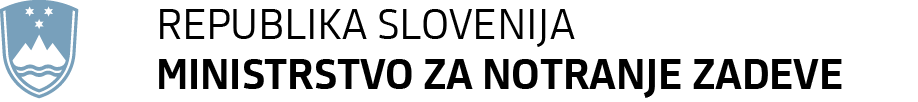 	E: gp.mnz@gov.si	www.gov.siDatum:Številka:Na podlagi drugega odstavka 2. člena Zakona o Vladi Republike Slovenije (Uradni list RS, št. 24/05 – uradno prečiščeno besedilo, 109/08, 38/10 – ZUKN, 8/12, 21/13, 47/13 – ZDU-1G, 65/14 in 55/17) je Vlada Republike Slovenije na ........... seji dne .......... pod točko ....... sprejela naslednji sklep:Vlada Republike Slovenije je določila besedilo predloga Zakona o spremembi Zakona o graditvi objektov na mejnih prehodih (EVA 2021-1711-0059) in ga pošlje Državnemu zboru v obravnavo po skrajšanem postopku.                                                                                         Mag. Janja Garvas Hočevar                                                                                   vršilka dolžnosti generalnega sekretarjaPrejmejo:Državni zbor Republike Slovenije,Ministrstvo za notranje zadeve,Ministrstvo za finance,Služba Vlade Republike Slovenije za zakonodajo.PRILOGA 3 SKRAJŠANI POSTOPEK       									             EVA 2021-1711-0059PREDLOG ZAKONA O SPREMEMBI ZAKONA O GRADITVI OBJEKTOV NA MEJNIH PREHODIHI. UVOD1. OCENA STANJA IN RAZLOGI ZA SPREJEM PREDLOGA ZAKONAZakon o graditvi objektov na mejnih prehodih (Uradni list RS, št. 44/07 – uradno prečiščeno besedilo in 80/10 – ZUPUDPP; v nadaljnjem besedilu: ZDVGOMP) je ob svoji uveljavitvi, pred sprejetjem Zakona o umeščanju prostorskih ureditev državnega pomena v prostor (Uradni list RS, št. 80/10; v nadaljnjem besedilu: ZUPUDPP), v celoti urejal vprašanja, povezana s pospešitvami postopkov gradnje »mejnega prehoda« kot infrastrukture državnega pomena, in sicer predvsem:postopke ugotavljanja javne koristi, pridobivanje lastninske pravice na nepremičninah, potrebne za gradnjo mejnih prehodov, pripravo in sprejetje lokacijskega načrta za mejni prehod inizdajo dovoljenja za gradnjo objektov na območju mejnega prehoda.Materija zakona je bila bistvenega pomena predvsem v času vključitve Republike Slovenije v Schengensko območje, ko je bilo treba v dokaj kratkem obdobju na vseh mejnih prehodih na meji z Republiko Hrvaško opraviti rekonstrukcijo in prilagoditve zahtevam Evropske unije. Zakon je tedaj določal možnost hitrejšega sprejemanja prostorskih aktov in pridobivanja dovoljenj za gradnjo. Eden od pogojev za izdajo le-tega je bila tudi pridobitev lastninske pravice na nepremičninah, na katerih so bili prostorsko umeščeni objekti za mejno kontrolo. Ker pri tovrstnih projektih državnega pomena objekti niso nujno umeščeni v prostor s predhodnim soglasjem lastnikov zemljišč, zakonodaja kot skrajno sredstvo za dosego javnega interesa predvideva tudi pridobitev lastninske pravice po sodni poti (razlastitev).ZUPUDPP je leta 2010 enotno uredil večino posebnosti v zvezi s pospešitvijo gradnje objektov državnega pomena, posledično pa je bila razveljavljena glavnina ZDVGOMP. V slednjem so v veljavi ostali zgolj členi, ki določajo:da je mejni prehod infrastrukturni objekt državnega pomena in kot tak javna infrastruktura ter da je gradnja mejnega prehoda v javnem interesu in v javno korist; da je investitor graditve mejnega prehoda ministrstvo, pristojno za javno upravo;ureditveno območje mejnega prehoda ter kdaj je izkazana javna korist za razlastitev nepremičnine.Določbe ZUPUDPP je leta 2017 nadomestil Zakon o urejanju prostora (Uradni list RS, št. 61/17; v nadaljnjem besedilu: ZureP-2). V skladu z načelom zakonitosti določbe ZDVGOMP, skupaj z ZUreP-2, zagotavljajo ustrezno pravno podlago za izvajanje postopkov razlastitev. Lastninskopravna razmerja na ureditvenih območjih mejnih prehodov še niso dokončno urejena, kar je posledica tega, da so na teh območjih lastniki osebe, ki so se v času po 2. svetovni vojni izselile v tujino in se je za njimi izgubila vsaka sled. Po veljavni pravni ureditvi je zanje treba sprožiti postopke razglasitve osebe za pogrešano in zatem izpeljati še zapuščinske postopke, kar je precej dolgotrajno. Če pravni nasledniki teh oseb ne bi sporazumno prenesli lastninske pravice na državo, je treba ureditev prenosa lastništva izvesti s postopkom razlastitve.Predlagana sprememba zakona je potrebna zgolj zaradi jasne določitve pristojnega ministrstva na strani Republike Slovenije za izvedbo zgoraj opisanih postopkov pridobitve lastninske pravice na nepremičninah na območju mejnih prehodov in je posledica reorganizacije dela, skladno z določbo 5. člena Zakona o spremembah in dopolnitvi Zakona o državni upravi (Uradni list RS, št. 36/21; v nadaljnjem besedilu: ZDU-1K), ki določa, da v obdobju do 1. januarja 2022 Ministrstvo za notranje zadeve postane upravljavec nepremičnin na območju mejnih prehodov, posledično pa je treba tej ureditvi prilagoditi tudi pooblaščenega investitorja v smislu 3. člena ZDVGOMP.2. CILJI, NAČELA IN POGLAVITNE REŠITVE PREDLOGA ZAKONA2.1 CiljiCilj predloga zakona je uskladitev ZDVGOMP z ZDU-1K, ki določa, da Ministrstvo za notranje zadeve postane upravljavec nepremičnin na območju mejnih prehodov.2.2 NačelaPredlog zakona ne odstopa od načel, ki so bila upoštevana že ob pripravi veljavnega zakona. Upoštevana so zlasti načela ustavnosti, zakonitosti, enakosti in sorazmernosti.2.3 Poglavitne rešitvea) Predstavitev predlaganih rešitev:Kot pooblaščeni investitor se na podlagi spremembe ZDU-1K določi ministrstvo, pristojno za notranje zadeve. S tem se bo ZDVGOMP uskladil z ZDU-1K.b) Normativna usklajenost predloga zakona:Predlog zakona je usklajen z veljavnim pravnim redom, s splošno veljavnimi načeli mednarodnega prava in mednarodnimi pogodbami, ki zavezujejo Republiko Slovenijo. c) Usklajenost predloga zakona:S tem, ko bo kot pooblaščeni investitor določeno ministrstvo, pristojno za notranje zadeve, se bo ZDVGOMP uskladil z ZDU-1K, na podlagi katerega je Ministrstvo za notranje zadeve postalo upravljavec nepremičnin na območju mejnih prehodov.3. OCENA FINANČNIH POSLEDIC PREDLOGA ZAKONA ZA DRŽAVNI PRORAČUN IN DRUGA JAVNA FINANČNA SREDSTVAPredlog zakona nima finančnih posledic za državni proračun niti za druga javna finančna sredstva.4. NAVEDBA, DA SO SREDSTVA ZA IZVAJANJE ZAKONA V DRŽAVNEM PRORAČUNU ZAGOTOVLJENA, ČE PREDLOG ZAKONA PREDVIDEVA PORABO PRORAČUNSKIH SREDSTEV V OBDOBJU, ZA KATERO JE BIL DRŽAVNI PRORAČUN ŽE SPREJETPredlog zakona ne predvideva porabe dodatnih proračunskih sredstev za izvajanje zakona.5. PRIKAZ UREDITVE V DRUGIH PRAVNIH SISTEMIH IN PRILAGOJENOSTI PREDLAGANE UREDITVE PRAVU EVROPSKE UNIJE5.1 Prilagojenost predlagane ureditve pravu Evropske unijeVsebina predlaganega zakona ni predmet usklajevanja s pravnim redom Evropske unije. 5.2 Prikaz ureditve v državah članicah Evropske unije Glede na to, da se s spremembo zakona zgolj določa drug »pooblaščeni investitor« gradnje mejnih prehodov, s čimer se sledi ureditvi, kot jo je določila sprememba ZDU-1K, je predmetna sprememba tako specifična, da primerjalni prikaz ureditve v drugih pravnih sistemih ni mogoč, ker gre za specifično urejanje področja. Zaradi navedenega je bil pripravljen primerjalnopravni pregled, ki se nanaša na to, kako sta v drugih državah članicah v okviru varovanja državne meje urejena režim na mejnih prehodih in graditev objektov na mejnih prehodih.5.2.1 Republika HrvaškaZakon o nadzoru državne granice (NN 83/13, 27/16; https://www.zakon.hr/z/450/Zakon-o-nadzoru-dr%C5%BEavne-granice) v zvezi z gradnjo in postavitvijo objektov na območju mejnega prehoda v 14. členu določa, da mora pristojni upravni organ v postopku izdaje gradbenega dovoljenja ali drugega akta, s katerim se dovoli gradnja stavb na območju mejnega prehoda, pridobiti predhodno soglasje ministrstva. Prav tako je določeno, da je treba pred postavitvijo objektov ali naprav na območju mejnega prehoda pridobiti predhodno soglasje ministrstva. Soglasje ministrstva se ne izda, če bi stavbe, objekti ali naprave motile ali onemogočale učinkovito opravljanje nadzora državne meje. Glede označevanja mejnega prehoda in njegovega območja je v 13. členu določeno, da se mejni prehod in njegovo območje označujeta s predpisanimi oznakami in signalizacijo, ki jih postavlja in vzdržuje ministrstvo, pristojno za finančne zadeve. 5.2.2 Republika FinskaV zakon, ki ureja varovanje državne meje ter mejno stražo in obmejno območje (https://www.finlex.fi/fi/laki/kaannokset/2005/en20050578.pdf), so vključene določbe o prehajanju in varovanju državne meje ter o dolžnostih in pooblastilih mejne straže in mejnih policistov. V 49. členu je določeno obmejno območje, ki se lahko vzpostavi na zunanji meji, kadar se to zdi potrebno za vzdrževanje reda ob meji in ohranjanje varnosti na meji. Obmejno območje ne sme biti širše, kot je potrebno za izvajanje mejne kontrole. Lastniki ali posestniki zemljišč ali vodnih površin na obmejnem območju morajo dovoliti označitev zadnje meje obmejnega pasu in vzdrževanje teh oznak na kopnem in na vodnih površinah na stroške države. Lastniki ali posestniki zemljišč ali vodnih površin dobijo nadomestilo po veljavni tarifi za morebitno škodo ali nevšečnosti zaradi oznak. V 52. členu je med drugim določeno, da je treba, če ta ali drug zakon ne določa drugače, pridobiti dovoljenje za gradnjo objektov, ki so od mejne črte oddaljeni manj kot 50 metrov. Dovoljenje (dovoljenje za obmejno območje) se izda, če je to sprejemljivo zaradi zadrževanja, dela, poklica, preživljanja, poslovanja ali hobija ali iz drugega razloga in če ni verjetno, da bi izvrševanje pravice iz dovoljenja ogrozilo vzdrževanje reda ob meji ali varovanje meje. V zakon o mejni straži določbe, ki bi urejale graditev objektov na mejnih prehodih, niso vključene.5.2.3 Republika LatvijaNamen zakona, ki ureja državno mejo Republike Latvije (https://likumi.lv/ta/en/en/id/201364), je določiti sistem državnih mej in varovanja meje ter zagotoviti nedotakljivost državne meje na kopnem, na morju in v zračnem prostoru. Mejni prehod je v zakonu določen kot kraj na kopenski državni meji ali v njeni bližini, del območja pristanišča, letališča, vzletišča, železniške postaje ali drugega kraja ali prostora, namenjenega za prehod zunanjih mej za osebe ter za pretok premoženja in blaga prek zunanje meje, kjer pristojni organi opravljajo kontrolo, če ni s tem zakonom drugače določeno. Režim mejnega prehoda se določi glede na vrsto mejnega prehoda. Glede na funkcionalni pomen stavb, objektov in območja mejnega prehoda se režim mejnega prehoda deli na režim območja mejne kontrole, režim zaprtega območja mejnega prehoda in režim odprtega območja mejnega prehoda. V zakon pa niso vključene določbe, ki bi urejale graditev objektov na mejnih prehodih.6. PRESOJA POSLEDIC, KI JIH BO IMEL SPREJEM ZAKONA6.1 Presoja administrativnih posledic: a) V postopkih oziroma poslovanju javne uprave ali pravosodnih organov: Določba predloga zakona olajšuje delo strokovnih služb ministrstva pri izkazovanju zakonskih pooblastil za izvajanje delovnih nalog.b) Pri obveznostih strank do javne uprave ali pravosodnih organov:Določbe predloga zakona ne prinašajo posledic pri obveznostih strank do javne uprave ali pravosodnih organov.6.2 Presoja posledic za okolje, vključno s prostorskimi in varstvenimi vidiki:Določbe predloga zakona ne prinašajo posledic za okolje, vključno s prostorskimi in varstvenimi vidiki.6.3 Presoja posledic za gospodarstvo:Določbe predloga zakona ne prinašajo posledic za gospodarstvo.6.4 Presoja posledic za socialno področje:Določbe predloga zakona ne prinašajo posledic za socialno področje.6.5 Presoja posledic za dokumente razvojnega načrtovanja:Določbe predloga zakona ne prinašajo posledic za dokumente razvojnega načrtovanja.6.6 Presoja posledic za druga področja:Določbe predloga zakona ne prinašajo posledic za druga področja.6.7 Izvajanje sprejetega predpisa:a) Predstavitev sprejetega zakona:Zakon bo predstavljen organizacijskim enotam policije in ministrstva, pristojnega za notranje zadeve.b) Spremljanje izvajanja sprejetega predpisa:Izvajanje tega zakona bo spremljalo ministrstvo, pristojno za notranje zadeve. Metodologija za spremljanje doseganja ciljev ni predvidena.6.8 Druge pomembne okoliščine v zvezi z vprašanji, ki jih ureja predlog zakona:Drugih posebnih pomembnih okoliščin v zvezi z vprašanji, ki jih ureja predlog zakona, ni. 7. PRIKAZ SODELOVANJA JAVNOSTI PRI PRIPRAVI PREDLOGA ZAKONA:Javnost pri pripravi predloga zakona ni sodelovala, saj glede na vsebino to ni potrebno.8. PODATEK O ZUNANJEM STROKOVNJAKU OZIROMA PRAVNI OSEBI, KI JE SODELOVALA PRI PRIPRAVI PREDLOGA ZAKONA, IN ZNESKU PLAČILA ZA TA NAMEN:Pri pripravi predloga zakona niso sodelovali zunanji strokovnjaki ali pravne osebe.9. NAVEDBA, KATERI PREDSTAVNIKI PREDLAGATELJA BODO SODELOVALI PRI DELU DRŽAVNEGA ZBORA IN DELOVNIH TELESAleš Hojs, minister za notranje zadeve, Franc Kangler, državni sekretar, Ministrstvo za notranje zadeve,dr. Božo Predalič, državni sekretar, Ministrstvo za notranje zadeve,Matjaž Vede, generalni direktor Direktorata za logistiko in nabavo.II. BESEDILO ČLENOVčlenV Zakonu o graditvi objektov na mejnih prehodih (Uradni list RS, št. 44/07 – uradno prečiščeno besedilo in 80/10 – ZUPUDPP) se v 3. členu v prvem odstavku besedilo »ministrstvo, pristojno za upravo« nadomesti z besedilom »ministrstvo, pristojno za notranje zadeve«.          KONČNA DOLOČBAčlen           (začetek veljavnosti)Ta zakon začne veljati naslednji dan po objavi v Uradnem listu Republike Slovenije.III. OBRAZLOŽITEVK 1. členu:Zakon o spremembah in dopolnitvi Zakona o državni upravi (Uradni list RS, št. 36/2021 – ZDU-1K) v 5. členu določa, da v obdobju do 1. januarja 2022 Ministrstvo za notranje zadeve postane upravljavec nepremičnin na območju mejnih prehodov. Z uveljavitvijo spremembe člena se ZDVGOMP usklajuje s spremembo ZDU-1K. Ministrstvo za notranje zadeve je postalo upravljalec nepremičnin na območju vseh mejnih prehodov, zato so vse pristojnosti v zvezi z investicijskimi vlaganji prešle na Ministrstvo za notranje zadeve, zaradi česar je le-to tudi »pooblaščeni investitor« gradnje mejnih prehodov v smislu, kot ga določa ZDVGOMP.K 2. členu:Z določbo se predlaga, da stopi novela v veljavo naslednji dan po objavi v Uradnem listu Republike Slovenije.IV. BESEDILO ČLENOV, KI SE SPREMINJAJO3. člen(investitor)(1) Investitor graditve mejnega prehoda je Republika Slovenija. Naloge investitorja za Republiko Slovenijo opravlja ministrstvo, pristojno za upravo (v nadaljevanju besedila: pooblaščeni investitor).(2) Pooblaščeni investitor opravlja naloge v zvezi z prostorskim planiranjem in urbanističnim načrtovanjem, finančnim inženiringom, pridobivanjem nepremičnin ter pripravlja, organizira in vodi graditev mejnega prehoda. Pooblaščeni investitor tudi vlaga zahteve za uvedbo postopka ureditve meje oboda in parcelacijo obodnih parcel ureditvenega območja mejnega prehoda.V. PREDLOG, DA SE PREDLOG ZAKONA OBRAVNAVA PO NUJNEM OZIROMA SKRAJŠANEM POSTOPKUVlada Republike Slovenije predlaga, da se predlog spremembe ZDVGOMP obravnava v Državnem zboru Republike Slovenije po skrajšanem postopku skladno s prvim odstavkom 142. člena Poslovnika državnega zbora (Uradni list RS, št. 92/07 – uradno prečiščeno besedilo, 105/10, 80/13, 38/17 in 46/20), saj gre za manj zahtevne dopolnitve zakona, ki se nanašajo na medsebojno uskladitev zakonodaje. Številka: 007-465/2021/13Številka: 007-465/2021/13Številka: 007-465/2021/13Številka: 007-465/2021/13Številka: 007-465/2021/13Številka: 007-465/2021/13Številka: 007-465/2021/13Ljubljana, dne 1. 3. 2022Ljubljana, dne 1. 3. 2022Ljubljana, dne 1. 3. 2022Ljubljana, dne 1. 3. 2022Ljubljana, dne 1. 3. 2022Ljubljana, dne 1. 3. 2022Ljubljana, dne 1. 3. 2022EVA 2021-1711-0059EVA 2021-1711-0059EVA 2021-1711-0059EVA 2021-1711-0059EVA 2021-1711-0059EVA 2021-1711-0059EVA 2021-1711-0059GENERALNI SEKRETARIAT VLADE REPUBLIKE SLOVENIJEgp.gs@gov.siGENERALNI SEKRETARIAT VLADE REPUBLIKE SLOVENIJEgp.gs@gov.siGENERALNI SEKRETARIAT VLADE REPUBLIKE SLOVENIJEgp.gs@gov.siGENERALNI SEKRETARIAT VLADE REPUBLIKE SLOVENIJEgp.gs@gov.siGENERALNI SEKRETARIAT VLADE REPUBLIKE SLOVENIJEgp.gs@gov.siGENERALNI SEKRETARIAT VLADE REPUBLIKE SLOVENIJEgp.gs@gov.siGENERALNI SEKRETARIAT VLADE REPUBLIKE SLOVENIJEgp.gs@gov.siZADEVA: Predlog Zakona o spremembi Zakona o graditvi objektov na mejnih prehodih  (EVA 2021-1711-0059) – skrajšani postopek ZADEVA: Predlog Zakona o spremembi Zakona o graditvi objektov na mejnih prehodih  (EVA 2021-1711-0059) – skrajšani postopek ZADEVA: Predlog Zakona o spremembi Zakona o graditvi objektov na mejnih prehodih  (EVA 2021-1711-0059) – skrajšani postopek ZADEVA: Predlog Zakona o spremembi Zakona o graditvi objektov na mejnih prehodih  (EVA 2021-1711-0059) – skrajšani postopek ZADEVA: Predlog Zakona o spremembi Zakona o graditvi objektov na mejnih prehodih  (EVA 2021-1711-0059) – skrajšani postopek ZADEVA: Predlog Zakona o spremembi Zakona o graditvi objektov na mejnih prehodih  (EVA 2021-1711-0059) – skrajšani postopek ZADEVA: Predlog Zakona o spremembi Zakona o graditvi objektov na mejnih prehodih  (EVA 2021-1711-0059) – skrajšani postopek ZADEVA: Predlog Zakona o spremembi Zakona o graditvi objektov na mejnih prehodih  (EVA 2021-1711-0059) – skrajšani postopek ZADEVA: Predlog Zakona o spremembi Zakona o graditvi objektov na mejnih prehodih  (EVA 2021-1711-0059) – skrajšani postopek ZADEVA: Predlog Zakona o spremembi Zakona o graditvi objektov na mejnih prehodih  (EVA 2021-1711-0059) – skrajšani postopek ZADEVA: Predlog Zakona o spremembi Zakona o graditvi objektov na mejnih prehodih  (EVA 2021-1711-0059) – skrajšani postopek ZADEVA: Predlog Zakona o spremembi Zakona o graditvi objektov na mejnih prehodih  (EVA 2021-1711-0059) – skrajšani postopek ZADEVA: Predlog Zakona o spremembi Zakona o graditvi objektov na mejnih prehodih  (EVA 2021-1711-0059) – skrajšani postopek 1. Predlog sklepov vlade:1. Predlog sklepov vlade:1. Predlog sklepov vlade:1. Predlog sklepov vlade:1. Predlog sklepov vlade:1. Predlog sklepov vlade:1. Predlog sklepov vlade:1. Predlog sklepov vlade:1. Predlog sklepov vlade:1. Predlog sklepov vlade:1. Predlog sklepov vlade:1. Predlog sklepov vlade:1. Predlog sklepov vlade:Na podlagi drugega odstavka 2. člena Zakona o Vladi Republike Slovenije (Uradni list RS, št. 24/05 – uradno prečiščeno besedilo, 109/08, 38/10 – ZUKN, 8/12, 21/13, 47/13 – ZDU-1G, 65/14 in 55/17) je Vlada Republike Slovenije na ........... seji dne .......... pod točko ....... sprejela naslednji sklep:Vlada Republike Slovenije je določila besedilo predloga Zakona o spremembi Zakona o graditvi objektov na mejnih prehodih (EVA 2021-1711-0059) in ga pošlje Državnemu zboru v obravnavo po skrajšanem postopku.Mag. Janja Garvas Hočevar                                                                                   vršilka dolžnosti generalnega sekretarjaPrejmejo:Državni zbor Republike Slovenije,Ministrstvo za notranje zadeve,Ministrstvo za finance,Služba Vlade Republike Slovenije za zakonodajo.Na podlagi drugega odstavka 2. člena Zakona o Vladi Republike Slovenije (Uradni list RS, št. 24/05 – uradno prečiščeno besedilo, 109/08, 38/10 – ZUKN, 8/12, 21/13, 47/13 – ZDU-1G, 65/14 in 55/17) je Vlada Republike Slovenije na ........... seji dne .......... pod točko ....... sprejela naslednji sklep:Vlada Republike Slovenije je določila besedilo predloga Zakona o spremembi Zakona o graditvi objektov na mejnih prehodih (EVA 2021-1711-0059) in ga pošlje Državnemu zboru v obravnavo po skrajšanem postopku.Mag. Janja Garvas Hočevar                                                                                   vršilka dolžnosti generalnega sekretarjaPrejmejo:Državni zbor Republike Slovenije,Ministrstvo za notranje zadeve,Ministrstvo za finance,Služba Vlade Republike Slovenije za zakonodajo.Na podlagi drugega odstavka 2. člena Zakona o Vladi Republike Slovenije (Uradni list RS, št. 24/05 – uradno prečiščeno besedilo, 109/08, 38/10 – ZUKN, 8/12, 21/13, 47/13 – ZDU-1G, 65/14 in 55/17) je Vlada Republike Slovenije na ........... seji dne .......... pod točko ....... sprejela naslednji sklep:Vlada Republike Slovenije je določila besedilo predloga Zakona o spremembi Zakona o graditvi objektov na mejnih prehodih (EVA 2021-1711-0059) in ga pošlje Državnemu zboru v obravnavo po skrajšanem postopku.Mag. Janja Garvas Hočevar                                                                                   vršilka dolžnosti generalnega sekretarjaPrejmejo:Državni zbor Republike Slovenije,Ministrstvo za notranje zadeve,Ministrstvo za finance,Služba Vlade Republike Slovenije za zakonodajo.Na podlagi drugega odstavka 2. člena Zakona o Vladi Republike Slovenije (Uradni list RS, št. 24/05 – uradno prečiščeno besedilo, 109/08, 38/10 – ZUKN, 8/12, 21/13, 47/13 – ZDU-1G, 65/14 in 55/17) je Vlada Republike Slovenije na ........... seji dne .......... pod točko ....... sprejela naslednji sklep:Vlada Republike Slovenije je določila besedilo predloga Zakona o spremembi Zakona o graditvi objektov na mejnih prehodih (EVA 2021-1711-0059) in ga pošlje Državnemu zboru v obravnavo po skrajšanem postopku.Mag. Janja Garvas Hočevar                                                                                   vršilka dolžnosti generalnega sekretarjaPrejmejo:Državni zbor Republike Slovenije,Ministrstvo za notranje zadeve,Ministrstvo za finance,Služba Vlade Republike Slovenije za zakonodajo.Na podlagi drugega odstavka 2. člena Zakona o Vladi Republike Slovenije (Uradni list RS, št. 24/05 – uradno prečiščeno besedilo, 109/08, 38/10 – ZUKN, 8/12, 21/13, 47/13 – ZDU-1G, 65/14 in 55/17) je Vlada Republike Slovenije na ........... seji dne .......... pod točko ....... sprejela naslednji sklep:Vlada Republike Slovenije je določila besedilo predloga Zakona o spremembi Zakona o graditvi objektov na mejnih prehodih (EVA 2021-1711-0059) in ga pošlje Državnemu zboru v obravnavo po skrajšanem postopku.Mag. Janja Garvas Hočevar                                                                                   vršilka dolžnosti generalnega sekretarjaPrejmejo:Državni zbor Republike Slovenije,Ministrstvo za notranje zadeve,Ministrstvo za finance,Služba Vlade Republike Slovenije za zakonodajo.Na podlagi drugega odstavka 2. člena Zakona o Vladi Republike Slovenije (Uradni list RS, št. 24/05 – uradno prečiščeno besedilo, 109/08, 38/10 – ZUKN, 8/12, 21/13, 47/13 – ZDU-1G, 65/14 in 55/17) je Vlada Republike Slovenije na ........... seji dne .......... pod točko ....... sprejela naslednji sklep:Vlada Republike Slovenije je določila besedilo predloga Zakona o spremembi Zakona o graditvi objektov na mejnih prehodih (EVA 2021-1711-0059) in ga pošlje Državnemu zboru v obravnavo po skrajšanem postopku.Mag. Janja Garvas Hočevar                                                                                   vršilka dolžnosti generalnega sekretarjaPrejmejo:Državni zbor Republike Slovenije,Ministrstvo za notranje zadeve,Ministrstvo za finance,Služba Vlade Republike Slovenije za zakonodajo.Na podlagi drugega odstavka 2. člena Zakona o Vladi Republike Slovenije (Uradni list RS, št. 24/05 – uradno prečiščeno besedilo, 109/08, 38/10 – ZUKN, 8/12, 21/13, 47/13 – ZDU-1G, 65/14 in 55/17) je Vlada Republike Slovenije na ........... seji dne .......... pod točko ....... sprejela naslednji sklep:Vlada Republike Slovenije je določila besedilo predloga Zakona o spremembi Zakona o graditvi objektov na mejnih prehodih (EVA 2021-1711-0059) in ga pošlje Državnemu zboru v obravnavo po skrajšanem postopku.Mag. Janja Garvas Hočevar                                                                                   vršilka dolžnosti generalnega sekretarjaPrejmejo:Državni zbor Republike Slovenije,Ministrstvo za notranje zadeve,Ministrstvo za finance,Služba Vlade Republike Slovenije za zakonodajo.Na podlagi drugega odstavka 2. člena Zakona o Vladi Republike Slovenije (Uradni list RS, št. 24/05 – uradno prečiščeno besedilo, 109/08, 38/10 – ZUKN, 8/12, 21/13, 47/13 – ZDU-1G, 65/14 in 55/17) je Vlada Republike Slovenije na ........... seji dne .......... pod točko ....... sprejela naslednji sklep:Vlada Republike Slovenije je določila besedilo predloga Zakona o spremembi Zakona o graditvi objektov na mejnih prehodih (EVA 2021-1711-0059) in ga pošlje Državnemu zboru v obravnavo po skrajšanem postopku.Mag. Janja Garvas Hočevar                                                                                   vršilka dolžnosti generalnega sekretarjaPrejmejo:Državni zbor Republike Slovenije,Ministrstvo za notranje zadeve,Ministrstvo za finance,Služba Vlade Republike Slovenije za zakonodajo.Na podlagi drugega odstavka 2. člena Zakona o Vladi Republike Slovenije (Uradni list RS, št. 24/05 – uradno prečiščeno besedilo, 109/08, 38/10 – ZUKN, 8/12, 21/13, 47/13 – ZDU-1G, 65/14 in 55/17) je Vlada Republike Slovenije na ........... seji dne .......... pod točko ....... sprejela naslednji sklep:Vlada Republike Slovenije je določila besedilo predloga Zakona o spremembi Zakona o graditvi objektov na mejnih prehodih (EVA 2021-1711-0059) in ga pošlje Državnemu zboru v obravnavo po skrajšanem postopku.Mag. Janja Garvas Hočevar                                                                                   vršilka dolžnosti generalnega sekretarjaPrejmejo:Državni zbor Republike Slovenije,Ministrstvo za notranje zadeve,Ministrstvo za finance,Služba Vlade Republike Slovenije za zakonodajo.Na podlagi drugega odstavka 2. člena Zakona o Vladi Republike Slovenije (Uradni list RS, št. 24/05 – uradno prečiščeno besedilo, 109/08, 38/10 – ZUKN, 8/12, 21/13, 47/13 – ZDU-1G, 65/14 in 55/17) je Vlada Republike Slovenije na ........... seji dne .......... pod točko ....... sprejela naslednji sklep:Vlada Republike Slovenije je določila besedilo predloga Zakona o spremembi Zakona o graditvi objektov na mejnih prehodih (EVA 2021-1711-0059) in ga pošlje Državnemu zboru v obravnavo po skrajšanem postopku.Mag. Janja Garvas Hočevar                                                                                   vršilka dolžnosti generalnega sekretarjaPrejmejo:Državni zbor Republike Slovenije,Ministrstvo za notranje zadeve,Ministrstvo za finance,Služba Vlade Republike Slovenije za zakonodajo.Na podlagi drugega odstavka 2. člena Zakona o Vladi Republike Slovenije (Uradni list RS, št. 24/05 – uradno prečiščeno besedilo, 109/08, 38/10 – ZUKN, 8/12, 21/13, 47/13 – ZDU-1G, 65/14 in 55/17) je Vlada Republike Slovenije na ........... seji dne .......... pod točko ....... sprejela naslednji sklep:Vlada Republike Slovenije je določila besedilo predloga Zakona o spremembi Zakona o graditvi objektov na mejnih prehodih (EVA 2021-1711-0059) in ga pošlje Državnemu zboru v obravnavo po skrajšanem postopku.Mag. Janja Garvas Hočevar                                                                                   vršilka dolžnosti generalnega sekretarjaPrejmejo:Državni zbor Republike Slovenije,Ministrstvo za notranje zadeve,Ministrstvo za finance,Služba Vlade Republike Slovenije za zakonodajo.Na podlagi drugega odstavka 2. člena Zakona o Vladi Republike Slovenije (Uradni list RS, št. 24/05 – uradno prečiščeno besedilo, 109/08, 38/10 – ZUKN, 8/12, 21/13, 47/13 – ZDU-1G, 65/14 in 55/17) je Vlada Republike Slovenije na ........... seji dne .......... pod točko ....... sprejela naslednji sklep:Vlada Republike Slovenije je določila besedilo predloga Zakona o spremembi Zakona o graditvi objektov na mejnih prehodih (EVA 2021-1711-0059) in ga pošlje Državnemu zboru v obravnavo po skrajšanem postopku.Mag. Janja Garvas Hočevar                                                                                   vršilka dolžnosti generalnega sekretarjaPrejmejo:Državni zbor Republike Slovenije,Ministrstvo za notranje zadeve,Ministrstvo za finance,Služba Vlade Republike Slovenije za zakonodajo.Na podlagi drugega odstavka 2. člena Zakona o Vladi Republike Slovenije (Uradni list RS, št. 24/05 – uradno prečiščeno besedilo, 109/08, 38/10 – ZUKN, 8/12, 21/13, 47/13 – ZDU-1G, 65/14 in 55/17) je Vlada Republike Slovenije na ........... seji dne .......... pod točko ....... sprejela naslednji sklep:Vlada Republike Slovenije je določila besedilo predloga Zakona o spremembi Zakona o graditvi objektov na mejnih prehodih (EVA 2021-1711-0059) in ga pošlje Državnemu zboru v obravnavo po skrajšanem postopku.Mag. Janja Garvas Hočevar                                                                                   vršilka dolžnosti generalnega sekretarjaPrejmejo:Državni zbor Republike Slovenije,Ministrstvo za notranje zadeve,Ministrstvo za finance,Služba Vlade Republike Slovenije za zakonodajo.2. Predlog za obravnavo predloga zakona po nujnem ali skrajšanem postopku v državnem zboru z obrazložitvijo razlogov:2. Predlog za obravnavo predloga zakona po nujnem ali skrajšanem postopku v državnem zboru z obrazložitvijo razlogov:2. Predlog za obravnavo predloga zakona po nujnem ali skrajšanem postopku v državnem zboru z obrazložitvijo razlogov:2. Predlog za obravnavo predloga zakona po nujnem ali skrajšanem postopku v državnem zboru z obrazložitvijo razlogov:2. Predlog za obravnavo predloga zakona po nujnem ali skrajšanem postopku v državnem zboru z obrazložitvijo razlogov:2. Predlog za obravnavo predloga zakona po nujnem ali skrajšanem postopku v državnem zboru z obrazložitvijo razlogov:2. Predlog za obravnavo predloga zakona po nujnem ali skrajšanem postopku v državnem zboru z obrazložitvijo razlogov:2. Predlog za obravnavo predloga zakona po nujnem ali skrajšanem postopku v državnem zboru z obrazložitvijo razlogov:2. Predlog za obravnavo predloga zakona po nujnem ali skrajšanem postopku v državnem zboru z obrazložitvijo razlogov:2. Predlog za obravnavo predloga zakona po nujnem ali skrajšanem postopku v državnem zboru z obrazložitvijo razlogov:2. Predlog za obravnavo predloga zakona po nujnem ali skrajšanem postopku v državnem zboru z obrazložitvijo razlogov:2. Predlog za obravnavo predloga zakona po nujnem ali skrajšanem postopku v državnem zboru z obrazložitvijo razlogov:2. Predlog za obravnavo predloga zakona po nujnem ali skrajšanem postopku v državnem zboru z obrazložitvijo razlogov:Vlada Republike Slovenije predlaga, da se predlog spremembe ZDVGOMP obravnava v Državnem zboru Republike Slovenije po skrajšanem postopku skladno s prvim odstavkom 142. člena Poslovnika državnega zbora (Uradni list RS, št. 92/07 – uradno prečiščeno besedilo, 105/10, 80/13, 38/17 in 46/20), saj gre za manj zahtevne dopolnitve zakona, ki se nanašajo na medsebojno uskladitev zakonodaje. Vlada Republike Slovenije predlaga, da se predlog spremembe ZDVGOMP obravnava v Državnem zboru Republike Slovenije po skrajšanem postopku skladno s prvim odstavkom 142. člena Poslovnika državnega zbora (Uradni list RS, št. 92/07 – uradno prečiščeno besedilo, 105/10, 80/13, 38/17 in 46/20), saj gre za manj zahtevne dopolnitve zakona, ki se nanašajo na medsebojno uskladitev zakonodaje. Vlada Republike Slovenije predlaga, da se predlog spremembe ZDVGOMP obravnava v Državnem zboru Republike Slovenije po skrajšanem postopku skladno s prvim odstavkom 142. člena Poslovnika državnega zbora (Uradni list RS, št. 92/07 – uradno prečiščeno besedilo, 105/10, 80/13, 38/17 in 46/20), saj gre za manj zahtevne dopolnitve zakona, ki se nanašajo na medsebojno uskladitev zakonodaje. Vlada Republike Slovenije predlaga, da se predlog spremembe ZDVGOMP obravnava v Državnem zboru Republike Slovenije po skrajšanem postopku skladno s prvim odstavkom 142. člena Poslovnika državnega zbora (Uradni list RS, št. 92/07 – uradno prečiščeno besedilo, 105/10, 80/13, 38/17 in 46/20), saj gre za manj zahtevne dopolnitve zakona, ki se nanašajo na medsebojno uskladitev zakonodaje. Vlada Republike Slovenije predlaga, da se predlog spremembe ZDVGOMP obravnava v Državnem zboru Republike Slovenije po skrajšanem postopku skladno s prvim odstavkom 142. člena Poslovnika državnega zbora (Uradni list RS, št. 92/07 – uradno prečiščeno besedilo, 105/10, 80/13, 38/17 in 46/20), saj gre za manj zahtevne dopolnitve zakona, ki se nanašajo na medsebojno uskladitev zakonodaje. Vlada Republike Slovenije predlaga, da se predlog spremembe ZDVGOMP obravnava v Državnem zboru Republike Slovenije po skrajšanem postopku skladno s prvim odstavkom 142. člena Poslovnika državnega zbora (Uradni list RS, št. 92/07 – uradno prečiščeno besedilo, 105/10, 80/13, 38/17 in 46/20), saj gre za manj zahtevne dopolnitve zakona, ki se nanašajo na medsebojno uskladitev zakonodaje. Vlada Republike Slovenije predlaga, da se predlog spremembe ZDVGOMP obravnava v Državnem zboru Republike Slovenije po skrajšanem postopku skladno s prvim odstavkom 142. člena Poslovnika državnega zbora (Uradni list RS, št. 92/07 – uradno prečiščeno besedilo, 105/10, 80/13, 38/17 in 46/20), saj gre za manj zahtevne dopolnitve zakona, ki se nanašajo na medsebojno uskladitev zakonodaje. Vlada Republike Slovenije predlaga, da se predlog spremembe ZDVGOMP obravnava v Državnem zboru Republike Slovenije po skrajšanem postopku skladno s prvim odstavkom 142. člena Poslovnika državnega zbora (Uradni list RS, št. 92/07 – uradno prečiščeno besedilo, 105/10, 80/13, 38/17 in 46/20), saj gre za manj zahtevne dopolnitve zakona, ki se nanašajo na medsebojno uskladitev zakonodaje. Vlada Republike Slovenije predlaga, da se predlog spremembe ZDVGOMP obravnava v Državnem zboru Republike Slovenije po skrajšanem postopku skladno s prvim odstavkom 142. člena Poslovnika državnega zbora (Uradni list RS, št. 92/07 – uradno prečiščeno besedilo, 105/10, 80/13, 38/17 in 46/20), saj gre za manj zahtevne dopolnitve zakona, ki se nanašajo na medsebojno uskladitev zakonodaje. Vlada Republike Slovenije predlaga, da se predlog spremembe ZDVGOMP obravnava v Državnem zboru Republike Slovenije po skrajšanem postopku skladno s prvim odstavkom 142. člena Poslovnika državnega zbora (Uradni list RS, št. 92/07 – uradno prečiščeno besedilo, 105/10, 80/13, 38/17 in 46/20), saj gre za manj zahtevne dopolnitve zakona, ki se nanašajo na medsebojno uskladitev zakonodaje. Vlada Republike Slovenije predlaga, da se predlog spremembe ZDVGOMP obravnava v Državnem zboru Republike Slovenije po skrajšanem postopku skladno s prvim odstavkom 142. člena Poslovnika državnega zbora (Uradni list RS, št. 92/07 – uradno prečiščeno besedilo, 105/10, 80/13, 38/17 in 46/20), saj gre za manj zahtevne dopolnitve zakona, ki se nanašajo na medsebojno uskladitev zakonodaje. Vlada Republike Slovenije predlaga, da se predlog spremembe ZDVGOMP obravnava v Državnem zboru Republike Slovenije po skrajšanem postopku skladno s prvim odstavkom 142. člena Poslovnika državnega zbora (Uradni list RS, št. 92/07 – uradno prečiščeno besedilo, 105/10, 80/13, 38/17 in 46/20), saj gre za manj zahtevne dopolnitve zakona, ki se nanašajo na medsebojno uskladitev zakonodaje. Vlada Republike Slovenije predlaga, da se predlog spremembe ZDVGOMP obravnava v Državnem zboru Republike Slovenije po skrajšanem postopku skladno s prvim odstavkom 142. člena Poslovnika državnega zbora (Uradni list RS, št. 92/07 – uradno prečiščeno besedilo, 105/10, 80/13, 38/17 in 46/20), saj gre za manj zahtevne dopolnitve zakona, ki se nanašajo na medsebojno uskladitev zakonodaje. 3.a Osebe, odgovorne za strokovno pripravo in usklajenost gradiva:3.a Osebe, odgovorne za strokovno pripravo in usklajenost gradiva:3.a Osebe, odgovorne za strokovno pripravo in usklajenost gradiva:3.a Osebe, odgovorne za strokovno pripravo in usklajenost gradiva:3.a Osebe, odgovorne za strokovno pripravo in usklajenost gradiva:3.a Osebe, odgovorne za strokovno pripravo in usklajenost gradiva:3.a Osebe, odgovorne za strokovno pripravo in usklajenost gradiva:3.a Osebe, odgovorne za strokovno pripravo in usklajenost gradiva:3.a Osebe, odgovorne za strokovno pripravo in usklajenost gradiva:3.a Osebe, odgovorne za strokovno pripravo in usklajenost gradiva:3.a Osebe, odgovorne za strokovno pripravo in usklajenost gradiva:3.a Osebe, odgovorne za strokovno pripravo in usklajenost gradiva:3.a Osebe, odgovorne za strokovno pripravo in usklajenost gradiva:Matjaž Vede, generalni direktor Direktorata za logistiko in nabavo. Matjaž Vede, generalni direktor Direktorata za logistiko in nabavo. Matjaž Vede, generalni direktor Direktorata za logistiko in nabavo. Matjaž Vede, generalni direktor Direktorata za logistiko in nabavo. Matjaž Vede, generalni direktor Direktorata za logistiko in nabavo. Matjaž Vede, generalni direktor Direktorata za logistiko in nabavo. Matjaž Vede, generalni direktor Direktorata za logistiko in nabavo. Matjaž Vede, generalni direktor Direktorata za logistiko in nabavo. Matjaž Vede, generalni direktor Direktorata za logistiko in nabavo. Matjaž Vede, generalni direktor Direktorata za logistiko in nabavo. Matjaž Vede, generalni direktor Direktorata za logistiko in nabavo. Matjaž Vede, generalni direktor Direktorata za logistiko in nabavo. Matjaž Vede, generalni direktor Direktorata za logistiko in nabavo. 3.b Zunanji strokovnjaki, ki so sodelovali pri pripravi dela ali celotnega gradiva:3.b Zunanji strokovnjaki, ki so sodelovali pri pripravi dela ali celotnega gradiva:3.b Zunanji strokovnjaki, ki so sodelovali pri pripravi dela ali celotnega gradiva:3.b Zunanji strokovnjaki, ki so sodelovali pri pripravi dela ali celotnega gradiva:3.b Zunanji strokovnjaki, ki so sodelovali pri pripravi dela ali celotnega gradiva:3.b Zunanji strokovnjaki, ki so sodelovali pri pripravi dela ali celotnega gradiva:3.b Zunanji strokovnjaki, ki so sodelovali pri pripravi dela ali celotnega gradiva:3.b Zunanji strokovnjaki, ki so sodelovali pri pripravi dela ali celotnega gradiva:3.b Zunanji strokovnjaki, ki so sodelovali pri pripravi dela ali celotnega gradiva:3.b Zunanji strokovnjaki, ki so sodelovali pri pripravi dela ali celotnega gradiva:3.b Zunanji strokovnjaki, ki so sodelovali pri pripravi dela ali celotnega gradiva:3.b Zunanji strokovnjaki, ki so sodelovali pri pripravi dela ali celotnega gradiva:3.b Zunanji strokovnjaki, ki so sodelovali pri pripravi dela ali celotnega gradiva:Pri pripravi dela ali celotnega gradiva zunanji strokovnjaki niso sodelovali.Pri pripravi dela ali celotnega gradiva zunanji strokovnjaki niso sodelovali.Pri pripravi dela ali celotnega gradiva zunanji strokovnjaki niso sodelovali.Pri pripravi dela ali celotnega gradiva zunanji strokovnjaki niso sodelovali.Pri pripravi dela ali celotnega gradiva zunanji strokovnjaki niso sodelovali.Pri pripravi dela ali celotnega gradiva zunanji strokovnjaki niso sodelovali.Pri pripravi dela ali celotnega gradiva zunanji strokovnjaki niso sodelovali.Pri pripravi dela ali celotnega gradiva zunanji strokovnjaki niso sodelovali.Pri pripravi dela ali celotnega gradiva zunanji strokovnjaki niso sodelovali.Pri pripravi dela ali celotnega gradiva zunanji strokovnjaki niso sodelovali.Pri pripravi dela ali celotnega gradiva zunanji strokovnjaki niso sodelovali.Pri pripravi dela ali celotnega gradiva zunanji strokovnjaki niso sodelovali.Pri pripravi dela ali celotnega gradiva zunanji strokovnjaki niso sodelovali.4. Predstavniki vlade, ki bodo sodelovali pri delu državnega zbora:4. Predstavniki vlade, ki bodo sodelovali pri delu državnega zbora:4. Predstavniki vlade, ki bodo sodelovali pri delu državnega zbora:4. Predstavniki vlade, ki bodo sodelovali pri delu državnega zbora:4. Predstavniki vlade, ki bodo sodelovali pri delu državnega zbora:4. Predstavniki vlade, ki bodo sodelovali pri delu državnega zbora:4. Predstavniki vlade, ki bodo sodelovali pri delu državnega zbora:4. Predstavniki vlade, ki bodo sodelovali pri delu državnega zbora:4. Predstavniki vlade, ki bodo sodelovali pri delu državnega zbora:4. Predstavniki vlade, ki bodo sodelovali pri delu državnega zbora:4. Predstavniki vlade, ki bodo sodelovali pri delu državnega zbora:4. Predstavniki vlade, ki bodo sodelovali pri delu državnega zbora:4. Predstavniki vlade, ki bodo sodelovali pri delu državnega zbora:Aleš Hojs, minister za notranje zadeve, Franc Kangler, državni sekretar, Ministrstvo za notranje zadeve,dr. Božo Predalič, državni sekretar, Ministrstvo za notranje zadeve,	Matjaž Vede, generalni direktor Direktorata za logistiko in nabavo.Aleš Hojs, minister za notranje zadeve, Franc Kangler, državni sekretar, Ministrstvo za notranje zadeve,dr. Božo Predalič, državni sekretar, Ministrstvo za notranje zadeve,	Matjaž Vede, generalni direktor Direktorata za logistiko in nabavo.Aleš Hojs, minister za notranje zadeve, Franc Kangler, državni sekretar, Ministrstvo za notranje zadeve,dr. Božo Predalič, državni sekretar, Ministrstvo za notranje zadeve,	Matjaž Vede, generalni direktor Direktorata za logistiko in nabavo.Aleš Hojs, minister za notranje zadeve, Franc Kangler, državni sekretar, Ministrstvo za notranje zadeve,dr. Božo Predalič, državni sekretar, Ministrstvo za notranje zadeve,	Matjaž Vede, generalni direktor Direktorata za logistiko in nabavo.Aleš Hojs, minister za notranje zadeve, Franc Kangler, državni sekretar, Ministrstvo za notranje zadeve,dr. Božo Predalič, državni sekretar, Ministrstvo za notranje zadeve,	Matjaž Vede, generalni direktor Direktorata za logistiko in nabavo.Aleš Hojs, minister za notranje zadeve, Franc Kangler, državni sekretar, Ministrstvo za notranje zadeve,dr. Božo Predalič, državni sekretar, Ministrstvo za notranje zadeve,	Matjaž Vede, generalni direktor Direktorata za logistiko in nabavo.Aleš Hojs, minister za notranje zadeve, Franc Kangler, državni sekretar, Ministrstvo za notranje zadeve,dr. Božo Predalič, državni sekretar, Ministrstvo za notranje zadeve,	Matjaž Vede, generalni direktor Direktorata za logistiko in nabavo.Aleš Hojs, minister za notranje zadeve, Franc Kangler, državni sekretar, Ministrstvo za notranje zadeve,dr. Božo Predalič, državni sekretar, Ministrstvo za notranje zadeve,	Matjaž Vede, generalni direktor Direktorata za logistiko in nabavo.Aleš Hojs, minister za notranje zadeve, Franc Kangler, državni sekretar, Ministrstvo za notranje zadeve,dr. Božo Predalič, državni sekretar, Ministrstvo za notranje zadeve,	Matjaž Vede, generalni direktor Direktorata za logistiko in nabavo.Aleš Hojs, minister za notranje zadeve, Franc Kangler, državni sekretar, Ministrstvo za notranje zadeve,dr. Božo Predalič, državni sekretar, Ministrstvo za notranje zadeve,	Matjaž Vede, generalni direktor Direktorata za logistiko in nabavo.Aleš Hojs, minister za notranje zadeve, Franc Kangler, državni sekretar, Ministrstvo za notranje zadeve,dr. Božo Predalič, državni sekretar, Ministrstvo za notranje zadeve,	Matjaž Vede, generalni direktor Direktorata za logistiko in nabavo.Aleš Hojs, minister za notranje zadeve, Franc Kangler, državni sekretar, Ministrstvo za notranje zadeve,dr. Božo Predalič, državni sekretar, Ministrstvo za notranje zadeve,	Matjaž Vede, generalni direktor Direktorata za logistiko in nabavo.Aleš Hojs, minister za notranje zadeve, Franc Kangler, državni sekretar, Ministrstvo za notranje zadeve,dr. Božo Predalič, državni sekretar, Ministrstvo za notranje zadeve,	Matjaž Vede, generalni direktor Direktorata za logistiko in nabavo.5. Kratek povzetek gradiva:Zakon o spremembah in dopolnitvi Zakona o državni upravi (Uradni list RS, št. 36/2021 – ZDU-1K) v 5. členu določa, da v obdobju do 1. januarja 2022 Ministrstvo za notranje zadeve postane upravljavec nepremičnin na območju mejnih prehodov. Z dogovorom o prenosu upravljanja mejnih prehodov št. MJU 4781-37/2021/1 in št. MNZ C1711-21-390016 z dne 15. 3. 2021 sta se MNZ in MJU dogovorili, da MNZ 1. 6. 2021 prevzame in aktivno začne opravljati vse aktivnosti kot upravljavec nepremičnin na mejnih prehodih z Republiko Hrvaško, na vseh ostalih mejnih prehodih pa 1. 10. 2021. Z zgoraj navedeno spremembo ZDU-1K je treba uskladiti tudi vsebino Zakona o graditvi objektov na mejnih prehodih (Uradni list RS, št. 111/2001, 110/2002 – ZGO-1, 14/2007 in 80/2010 – ZUPUDPP; v nadaljnjem besedilu: ZDVGOMP), in sicer v 3. členu, ki določa, da je »pooblaščeni investitor« gradnje mejnih prehodov ministrstvo, pristojno za upravo. Ministrstvo za notranje zadeve je postalo upravljalec nepremičnin na območju vseh mejnih prehodov, zato so vse pristojnosti v zvezi z investicijskimi vlaganji prešle na Ministrstvo za notranje zadeve, zaradi česar je le-to tudi »pooblaščeni investitor« gradnje mejnih prehodov v smislu, kot ga določa ZDVGOMP.5. Kratek povzetek gradiva:Zakon o spremembah in dopolnitvi Zakona o državni upravi (Uradni list RS, št. 36/2021 – ZDU-1K) v 5. členu določa, da v obdobju do 1. januarja 2022 Ministrstvo za notranje zadeve postane upravljavec nepremičnin na območju mejnih prehodov. Z dogovorom o prenosu upravljanja mejnih prehodov št. MJU 4781-37/2021/1 in št. MNZ C1711-21-390016 z dne 15. 3. 2021 sta se MNZ in MJU dogovorili, da MNZ 1. 6. 2021 prevzame in aktivno začne opravljati vse aktivnosti kot upravljavec nepremičnin na mejnih prehodih z Republiko Hrvaško, na vseh ostalih mejnih prehodih pa 1. 10. 2021. Z zgoraj navedeno spremembo ZDU-1K je treba uskladiti tudi vsebino Zakona o graditvi objektov na mejnih prehodih (Uradni list RS, št. 111/2001, 110/2002 – ZGO-1, 14/2007 in 80/2010 – ZUPUDPP; v nadaljnjem besedilu: ZDVGOMP), in sicer v 3. členu, ki določa, da je »pooblaščeni investitor« gradnje mejnih prehodov ministrstvo, pristojno za upravo. Ministrstvo za notranje zadeve je postalo upravljalec nepremičnin na območju vseh mejnih prehodov, zato so vse pristojnosti v zvezi z investicijskimi vlaganji prešle na Ministrstvo za notranje zadeve, zaradi česar je le-to tudi »pooblaščeni investitor« gradnje mejnih prehodov v smislu, kot ga določa ZDVGOMP.5. Kratek povzetek gradiva:Zakon o spremembah in dopolnitvi Zakona o državni upravi (Uradni list RS, št. 36/2021 – ZDU-1K) v 5. členu določa, da v obdobju do 1. januarja 2022 Ministrstvo za notranje zadeve postane upravljavec nepremičnin na območju mejnih prehodov. Z dogovorom o prenosu upravljanja mejnih prehodov št. MJU 4781-37/2021/1 in št. MNZ C1711-21-390016 z dne 15. 3. 2021 sta se MNZ in MJU dogovorili, da MNZ 1. 6. 2021 prevzame in aktivno začne opravljati vse aktivnosti kot upravljavec nepremičnin na mejnih prehodih z Republiko Hrvaško, na vseh ostalih mejnih prehodih pa 1. 10. 2021. Z zgoraj navedeno spremembo ZDU-1K je treba uskladiti tudi vsebino Zakona o graditvi objektov na mejnih prehodih (Uradni list RS, št. 111/2001, 110/2002 – ZGO-1, 14/2007 in 80/2010 – ZUPUDPP; v nadaljnjem besedilu: ZDVGOMP), in sicer v 3. členu, ki določa, da je »pooblaščeni investitor« gradnje mejnih prehodov ministrstvo, pristojno za upravo. Ministrstvo za notranje zadeve je postalo upravljalec nepremičnin na območju vseh mejnih prehodov, zato so vse pristojnosti v zvezi z investicijskimi vlaganji prešle na Ministrstvo za notranje zadeve, zaradi česar je le-to tudi »pooblaščeni investitor« gradnje mejnih prehodov v smislu, kot ga določa ZDVGOMP.5. Kratek povzetek gradiva:Zakon o spremembah in dopolnitvi Zakona o državni upravi (Uradni list RS, št. 36/2021 – ZDU-1K) v 5. členu določa, da v obdobju do 1. januarja 2022 Ministrstvo za notranje zadeve postane upravljavec nepremičnin na območju mejnih prehodov. Z dogovorom o prenosu upravljanja mejnih prehodov št. MJU 4781-37/2021/1 in št. MNZ C1711-21-390016 z dne 15. 3. 2021 sta se MNZ in MJU dogovorili, da MNZ 1. 6. 2021 prevzame in aktivno začne opravljati vse aktivnosti kot upravljavec nepremičnin na mejnih prehodih z Republiko Hrvaško, na vseh ostalih mejnih prehodih pa 1. 10. 2021. Z zgoraj navedeno spremembo ZDU-1K je treba uskladiti tudi vsebino Zakona o graditvi objektov na mejnih prehodih (Uradni list RS, št. 111/2001, 110/2002 – ZGO-1, 14/2007 in 80/2010 – ZUPUDPP; v nadaljnjem besedilu: ZDVGOMP), in sicer v 3. členu, ki določa, da je »pooblaščeni investitor« gradnje mejnih prehodov ministrstvo, pristojno za upravo. Ministrstvo za notranje zadeve je postalo upravljalec nepremičnin na območju vseh mejnih prehodov, zato so vse pristojnosti v zvezi z investicijskimi vlaganji prešle na Ministrstvo za notranje zadeve, zaradi česar je le-to tudi »pooblaščeni investitor« gradnje mejnih prehodov v smislu, kot ga določa ZDVGOMP.5. Kratek povzetek gradiva:Zakon o spremembah in dopolnitvi Zakona o državni upravi (Uradni list RS, št. 36/2021 – ZDU-1K) v 5. členu določa, da v obdobju do 1. januarja 2022 Ministrstvo za notranje zadeve postane upravljavec nepremičnin na območju mejnih prehodov. Z dogovorom o prenosu upravljanja mejnih prehodov št. MJU 4781-37/2021/1 in št. MNZ C1711-21-390016 z dne 15. 3. 2021 sta se MNZ in MJU dogovorili, da MNZ 1. 6. 2021 prevzame in aktivno začne opravljati vse aktivnosti kot upravljavec nepremičnin na mejnih prehodih z Republiko Hrvaško, na vseh ostalih mejnih prehodih pa 1. 10. 2021. Z zgoraj navedeno spremembo ZDU-1K je treba uskladiti tudi vsebino Zakona o graditvi objektov na mejnih prehodih (Uradni list RS, št. 111/2001, 110/2002 – ZGO-1, 14/2007 in 80/2010 – ZUPUDPP; v nadaljnjem besedilu: ZDVGOMP), in sicer v 3. členu, ki določa, da je »pooblaščeni investitor« gradnje mejnih prehodov ministrstvo, pristojno za upravo. Ministrstvo za notranje zadeve je postalo upravljalec nepremičnin na območju vseh mejnih prehodov, zato so vse pristojnosti v zvezi z investicijskimi vlaganji prešle na Ministrstvo za notranje zadeve, zaradi česar je le-to tudi »pooblaščeni investitor« gradnje mejnih prehodov v smislu, kot ga določa ZDVGOMP.5. Kratek povzetek gradiva:Zakon o spremembah in dopolnitvi Zakona o državni upravi (Uradni list RS, št. 36/2021 – ZDU-1K) v 5. členu določa, da v obdobju do 1. januarja 2022 Ministrstvo za notranje zadeve postane upravljavec nepremičnin na območju mejnih prehodov. Z dogovorom o prenosu upravljanja mejnih prehodov št. MJU 4781-37/2021/1 in št. MNZ C1711-21-390016 z dne 15. 3. 2021 sta se MNZ in MJU dogovorili, da MNZ 1. 6. 2021 prevzame in aktivno začne opravljati vse aktivnosti kot upravljavec nepremičnin na mejnih prehodih z Republiko Hrvaško, na vseh ostalih mejnih prehodih pa 1. 10. 2021. Z zgoraj navedeno spremembo ZDU-1K je treba uskladiti tudi vsebino Zakona o graditvi objektov na mejnih prehodih (Uradni list RS, št. 111/2001, 110/2002 – ZGO-1, 14/2007 in 80/2010 – ZUPUDPP; v nadaljnjem besedilu: ZDVGOMP), in sicer v 3. členu, ki določa, da je »pooblaščeni investitor« gradnje mejnih prehodov ministrstvo, pristojno za upravo. Ministrstvo za notranje zadeve je postalo upravljalec nepremičnin na območju vseh mejnih prehodov, zato so vse pristojnosti v zvezi z investicijskimi vlaganji prešle na Ministrstvo za notranje zadeve, zaradi česar je le-to tudi »pooblaščeni investitor« gradnje mejnih prehodov v smislu, kot ga določa ZDVGOMP.5. Kratek povzetek gradiva:Zakon o spremembah in dopolnitvi Zakona o državni upravi (Uradni list RS, št. 36/2021 – ZDU-1K) v 5. členu določa, da v obdobju do 1. januarja 2022 Ministrstvo za notranje zadeve postane upravljavec nepremičnin na območju mejnih prehodov. Z dogovorom o prenosu upravljanja mejnih prehodov št. MJU 4781-37/2021/1 in št. MNZ C1711-21-390016 z dne 15. 3. 2021 sta se MNZ in MJU dogovorili, da MNZ 1. 6. 2021 prevzame in aktivno začne opravljati vse aktivnosti kot upravljavec nepremičnin na mejnih prehodih z Republiko Hrvaško, na vseh ostalih mejnih prehodih pa 1. 10. 2021. Z zgoraj navedeno spremembo ZDU-1K je treba uskladiti tudi vsebino Zakona o graditvi objektov na mejnih prehodih (Uradni list RS, št. 111/2001, 110/2002 – ZGO-1, 14/2007 in 80/2010 – ZUPUDPP; v nadaljnjem besedilu: ZDVGOMP), in sicer v 3. členu, ki določa, da je »pooblaščeni investitor« gradnje mejnih prehodov ministrstvo, pristojno za upravo. Ministrstvo za notranje zadeve je postalo upravljalec nepremičnin na območju vseh mejnih prehodov, zato so vse pristojnosti v zvezi z investicijskimi vlaganji prešle na Ministrstvo za notranje zadeve, zaradi česar je le-to tudi »pooblaščeni investitor« gradnje mejnih prehodov v smislu, kot ga določa ZDVGOMP.5. Kratek povzetek gradiva:Zakon o spremembah in dopolnitvi Zakona o državni upravi (Uradni list RS, št. 36/2021 – ZDU-1K) v 5. členu določa, da v obdobju do 1. januarja 2022 Ministrstvo za notranje zadeve postane upravljavec nepremičnin na območju mejnih prehodov. Z dogovorom o prenosu upravljanja mejnih prehodov št. MJU 4781-37/2021/1 in št. MNZ C1711-21-390016 z dne 15. 3. 2021 sta se MNZ in MJU dogovorili, da MNZ 1. 6. 2021 prevzame in aktivno začne opravljati vse aktivnosti kot upravljavec nepremičnin na mejnih prehodih z Republiko Hrvaško, na vseh ostalih mejnih prehodih pa 1. 10. 2021. Z zgoraj navedeno spremembo ZDU-1K je treba uskladiti tudi vsebino Zakona o graditvi objektov na mejnih prehodih (Uradni list RS, št. 111/2001, 110/2002 – ZGO-1, 14/2007 in 80/2010 – ZUPUDPP; v nadaljnjem besedilu: ZDVGOMP), in sicer v 3. členu, ki določa, da je »pooblaščeni investitor« gradnje mejnih prehodov ministrstvo, pristojno za upravo. Ministrstvo za notranje zadeve je postalo upravljalec nepremičnin na območju vseh mejnih prehodov, zato so vse pristojnosti v zvezi z investicijskimi vlaganji prešle na Ministrstvo za notranje zadeve, zaradi česar je le-to tudi »pooblaščeni investitor« gradnje mejnih prehodov v smislu, kot ga določa ZDVGOMP.5. Kratek povzetek gradiva:Zakon o spremembah in dopolnitvi Zakona o državni upravi (Uradni list RS, št. 36/2021 – ZDU-1K) v 5. členu določa, da v obdobju do 1. januarja 2022 Ministrstvo za notranje zadeve postane upravljavec nepremičnin na območju mejnih prehodov. Z dogovorom o prenosu upravljanja mejnih prehodov št. MJU 4781-37/2021/1 in št. MNZ C1711-21-390016 z dne 15. 3. 2021 sta se MNZ in MJU dogovorili, da MNZ 1. 6. 2021 prevzame in aktivno začne opravljati vse aktivnosti kot upravljavec nepremičnin na mejnih prehodih z Republiko Hrvaško, na vseh ostalih mejnih prehodih pa 1. 10. 2021. Z zgoraj navedeno spremembo ZDU-1K je treba uskladiti tudi vsebino Zakona o graditvi objektov na mejnih prehodih (Uradni list RS, št. 111/2001, 110/2002 – ZGO-1, 14/2007 in 80/2010 – ZUPUDPP; v nadaljnjem besedilu: ZDVGOMP), in sicer v 3. členu, ki določa, da je »pooblaščeni investitor« gradnje mejnih prehodov ministrstvo, pristojno za upravo. Ministrstvo za notranje zadeve je postalo upravljalec nepremičnin na območju vseh mejnih prehodov, zato so vse pristojnosti v zvezi z investicijskimi vlaganji prešle na Ministrstvo za notranje zadeve, zaradi česar je le-to tudi »pooblaščeni investitor« gradnje mejnih prehodov v smislu, kot ga določa ZDVGOMP.5. Kratek povzetek gradiva:Zakon o spremembah in dopolnitvi Zakona o državni upravi (Uradni list RS, št. 36/2021 – ZDU-1K) v 5. členu določa, da v obdobju do 1. januarja 2022 Ministrstvo za notranje zadeve postane upravljavec nepremičnin na območju mejnih prehodov. Z dogovorom o prenosu upravljanja mejnih prehodov št. MJU 4781-37/2021/1 in št. MNZ C1711-21-390016 z dne 15. 3. 2021 sta se MNZ in MJU dogovorili, da MNZ 1. 6. 2021 prevzame in aktivno začne opravljati vse aktivnosti kot upravljavec nepremičnin na mejnih prehodih z Republiko Hrvaško, na vseh ostalih mejnih prehodih pa 1. 10. 2021. Z zgoraj navedeno spremembo ZDU-1K je treba uskladiti tudi vsebino Zakona o graditvi objektov na mejnih prehodih (Uradni list RS, št. 111/2001, 110/2002 – ZGO-1, 14/2007 in 80/2010 – ZUPUDPP; v nadaljnjem besedilu: ZDVGOMP), in sicer v 3. členu, ki določa, da je »pooblaščeni investitor« gradnje mejnih prehodov ministrstvo, pristojno za upravo. Ministrstvo za notranje zadeve je postalo upravljalec nepremičnin na območju vseh mejnih prehodov, zato so vse pristojnosti v zvezi z investicijskimi vlaganji prešle na Ministrstvo za notranje zadeve, zaradi česar je le-to tudi »pooblaščeni investitor« gradnje mejnih prehodov v smislu, kot ga določa ZDVGOMP.5. Kratek povzetek gradiva:Zakon o spremembah in dopolnitvi Zakona o državni upravi (Uradni list RS, št. 36/2021 – ZDU-1K) v 5. členu določa, da v obdobju do 1. januarja 2022 Ministrstvo za notranje zadeve postane upravljavec nepremičnin na območju mejnih prehodov. Z dogovorom o prenosu upravljanja mejnih prehodov št. MJU 4781-37/2021/1 in št. MNZ C1711-21-390016 z dne 15. 3. 2021 sta se MNZ in MJU dogovorili, da MNZ 1. 6. 2021 prevzame in aktivno začne opravljati vse aktivnosti kot upravljavec nepremičnin na mejnih prehodih z Republiko Hrvaško, na vseh ostalih mejnih prehodih pa 1. 10. 2021. Z zgoraj navedeno spremembo ZDU-1K je treba uskladiti tudi vsebino Zakona o graditvi objektov na mejnih prehodih (Uradni list RS, št. 111/2001, 110/2002 – ZGO-1, 14/2007 in 80/2010 – ZUPUDPP; v nadaljnjem besedilu: ZDVGOMP), in sicer v 3. členu, ki določa, da je »pooblaščeni investitor« gradnje mejnih prehodov ministrstvo, pristojno za upravo. Ministrstvo za notranje zadeve je postalo upravljalec nepremičnin na območju vseh mejnih prehodov, zato so vse pristojnosti v zvezi z investicijskimi vlaganji prešle na Ministrstvo za notranje zadeve, zaradi česar je le-to tudi »pooblaščeni investitor« gradnje mejnih prehodov v smislu, kot ga določa ZDVGOMP.5. Kratek povzetek gradiva:Zakon o spremembah in dopolnitvi Zakona o državni upravi (Uradni list RS, št. 36/2021 – ZDU-1K) v 5. členu določa, da v obdobju do 1. januarja 2022 Ministrstvo za notranje zadeve postane upravljavec nepremičnin na območju mejnih prehodov. Z dogovorom o prenosu upravljanja mejnih prehodov št. MJU 4781-37/2021/1 in št. MNZ C1711-21-390016 z dne 15. 3. 2021 sta se MNZ in MJU dogovorili, da MNZ 1. 6. 2021 prevzame in aktivno začne opravljati vse aktivnosti kot upravljavec nepremičnin na mejnih prehodih z Republiko Hrvaško, na vseh ostalih mejnih prehodih pa 1. 10. 2021. Z zgoraj navedeno spremembo ZDU-1K je treba uskladiti tudi vsebino Zakona o graditvi objektov na mejnih prehodih (Uradni list RS, št. 111/2001, 110/2002 – ZGO-1, 14/2007 in 80/2010 – ZUPUDPP; v nadaljnjem besedilu: ZDVGOMP), in sicer v 3. členu, ki določa, da je »pooblaščeni investitor« gradnje mejnih prehodov ministrstvo, pristojno za upravo. Ministrstvo za notranje zadeve je postalo upravljalec nepremičnin na območju vseh mejnih prehodov, zato so vse pristojnosti v zvezi z investicijskimi vlaganji prešle na Ministrstvo za notranje zadeve, zaradi česar je le-to tudi »pooblaščeni investitor« gradnje mejnih prehodov v smislu, kot ga določa ZDVGOMP.5. Kratek povzetek gradiva:Zakon o spremembah in dopolnitvi Zakona o državni upravi (Uradni list RS, št. 36/2021 – ZDU-1K) v 5. členu določa, da v obdobju do 1. januarja 2022 Ministrstvo za notranje zadeve postane upravljavec nepremičnin na območju mejnih prehodov. Z dogovorom o prenosu upravljanja mejnih prehodov št. MJU 4781-37/2021/1 in št. MNZ C1711-21-390016 z dne 15. 3. 2021 sta se MNZ in MJU dogovorili, da MNZ 1. 6. 2021 prevzame in aktivno začne opravljati vse aktivnosti kot upravljavec nepremičnin na mejnih prehodih z Republiko Hrvaško, na vseh ostalih mejnih prehodih pa 1. 10. 2021. Z zgoraj navedeno spremembo ZDU-1K je treba uskladiti tudi vsebino Zakona o graditvi objektov na mejnih prehodih (Uradni list RS, št. 111/2001, 110/2002 – ZGO-1, 14/2007 in 80/2010 – ZUPUDPP; v nadaljnjem besedilu: ZDVGOMP), in sicer v 3. členu, ki določa, da je »pooblaščeni investitor« gradnje mejnih prehodov ministrstvo, pristojno za upravo. Ministrstvo za notranje zadeve je postalo upravljalec nepremičnin na območju vseh mejnih prehodov, zato so vse pristojnosti v zvezi z investicijskimi vlaganji prešle na Ministrstvo za notranje zadeve, zaradi česar je le-to tudi »pooblaščeni investitor« gradnje mejnih prehodov v smislu, kot ga določa ZDVGOMP.6. Presoja posledic za:6. Presoja posledic za:6. Presoja posledic za:6. Presoja posledic za:6. Presoja posledic za:6. Presoja posledic za:6. Presoja posledic za:6. Presoja posledic za:6. Presoja posledic za:6. Presoja posledic za:6. Presoja posledic za:6. Presoja posledic za:6. Presoja posledic za:a)javnofinančna sredstva nad 40.000 EUR v tekočem in naslednjih treh letihjavnofinančna sredstva nad 40.000 EUR v tekočem in naslednjih treh letihjavnofinančna sredstva nad 40.000 EUR v tekočem in naslednjih treh letihjavnofinančna sredstva nad 40.000 EUR v tekočem in naslednjih treh letihjavnofinančna sredstva nad 40.000 EUR v tekočem in naslednjih treh letihjavnofinančna sredstva nad 40.000 EUR v tekočem in naslednjih treh letihjavnofinančna sredstva nad 40.000 EUR v tekočem in naslednjih treh letihjavnofinančna sredstva nad 40.000 EUR v tekočem in naslednjih treh letihjavnofinančna sredstva nad 40.000 EUR v tekočem in naslednjih treh letihDA/NEDA/NEDA/NEb)usklajenost slovenskega pravnega reda s pravnim redom Evropske unijeusklajenost slovenskega pravnega reda s pravnim redom Evropske unijeusklajenost slovenskega pravnega reda s pravnim redom Evropske unijeusklajenost slovenskega pravnega reda s pravnim redom Evropske unijeusklajenost slovenskega pravnega reda s pravnim redom Evropske unijeusklajenost slovenskega pravnega reda s pravnim redom Evropske unijeusklajenost slovenskega pravnega reda s pravnim redom Evropske unijeusklajenost slovenskega pravnega reda s pravnim redom Evropske unijeusklajenost slovenskega pravnega reda s pravnim redom Evropske unijeDA/NEDA/NEDA/NEc)administrativne poslediceadministrativne poslediceadministrativne poslediceadministrativne poslediceadministrativne poslediceadministrativne poslediceadministrativne poslediceadministrativne poslediceadministrativne poslediceDA/NEDA/NEDA/NEč)gospodarstvo, zlasti mala in srednja podjetja ter konkurenčnost podjetijgospodarstvo, zlasti mala in srednja podjetja ter konkurenčnost podjetijgospodarstvo, zlasti mala in srednja podjetja ter konkurenčnost podjetijgospodarstvo, zlasti mala in srednja podjetja ter konkurenčnost podjetijgospodarstvo, zlasti mala in srednja podjetja ter konkurenčnost podjetijgospodarstvo, zlasti mala in srednja podjetja ter konkurenčnost podjetijgospodarstvo, zlasti mala in srednja podjetja ter konkurenčnost podjetijgospodarstvo, zlasti mala in srednja podjetja ter konkurenčnost podjetijgospodarstvo, zlasti mala in srednja podjetja ter konkurenčnost podjetijDA/NEDA/NEDA/NEd)okolje, vključno s prostorskimi in varstvenimi vidikiokolje, vključno s prostorskimi in varstvenimi vidikiokolje, vključno s prostorskimi in varstvenimi vidikiokolje, vključno s prostorskimi in varstvenimi vidikiokolje, vključno s prostorskimi in varstvenimi vidikiokolje, vključno s prostorskimi in varstvenimi vidikiokolje, vključno s prostorskimi in varstvenimi vidikiokolje, vključno s prostorskimi in varstvenimi vidikiokolje, vključno s prostorskimi in varstvenimi vidikiDA/NEDA/NEDA/NEe)socialno področjesocialno področjesocialno področjesocialno področjesocialno področjesocialno področjesocialno področjesocialno področjesocialno področjeDA/NEDA/NEDA/NEf)dokumente razvojnega načrtovanja:nacionalne dokumente razvojnega načrtovanjarazvojne politike na ravni programov po strukturi razvojne klasifikacije programskega proračunarazvojne dokumente Evropske unije in mednarodnih organizacijdokumente razvojnega načrtovanja:nacionalne dokumente razvojnega načrtovanjarazvojne politike na ravni programov po strukturi razvojne klasifikacije programskega proračunarazvojne dokumente Evropske unije in mednarodnih organizacijdokumente razvojnega načrtovanja:nacionalne dokumente razvojnega načrtovanjarazvojne politike na ravni programov po strukturi razvojne klasifikacije programskega proračunarazvojne dokumente Evropske unije in mednarodnih organizacijdokumente razvojnega načrtovanja:nacionalne dokumente razvojnega načrtovanjarazvojne politike na ravni programov po strukturi razvojne klasifikacije programskega proračunarazvojne dokumente Evropske unije in mednarodnih organizacijdokumente razvojnega načrtovanja:nacionalne dokumente razvojnega načrtovanjarazvojne politike na ravni programov po strukturi razvojne klasifikacije programskega proračunarazvojne dokumente Evropske unije in mednarodnih organizacijdokumente razvojnega načrtovanja:nacionalne dokumente razvojnega načrtovanjarazvojne politike na ravni programov po strukturi razvojne klasifikacije programskega proračunarazvojne dokumente Evropske unije in mednarodnih organizacijdokumente razvojnega načrtovanja:nacionalne dokumente razvojnega načrtovanjarazvojne politike na ravni programov po strukturi razvojne klasifikacije programskega proračunarazvojne dokumente Evropske unije in mednarodnih organizacijdokumente razvojnega načrtovanja:nacionalne dokumente razvojnega načrtovanjarazvojne politike na ravni programov po strukturi razvojne klasifikacije programskega proračunarazvojne dokumente Evropske unije in mednarodnih organizacijdokumente razvojnega načrtovanja:nacionalne dokumente razvojnega načrtovanjarazvojne politike na ravni programov po strukturi razvojne klasifikacije programskega proračunarazvojne dokumente Evropske unije in mednarodnih organizacijDA/NEDA/NEDA/NE7.a Predstavitev ocene finančnih posledic nad 40.000 EUR:/7.a Predstavitev ocene finančnih posledic nad 40.000 EUR:/7.a Predstavitev ocene finančnih posledic nad 40.000 EUR:/7.a Predstavitev ocene finančnih posledic nad 40.000 EUR:/7.a Predstavitev ocene finančnih posledic nad 40.000 EUR:/7.a Predstavitev ocene finančnih posledic nad 40.000 EUR:/7.a Predstavitev ocene finančnih posledic nad 40.000 EUR:/7.a Predstavitev ocene finančnih posledic nad 40.000 EUR:/7.a Predstavitev ocene finančnih posledic nad 40.000 EUR:/7.a Predstavitev ocene finančnih posledic nad 40.000 EUR:/7.a Predstavitev ocene finančnih posledic nad 40.000 EUR:/7.a Predstavitev ocene finančnih posledic nad 40.000 EUR:/7.a Predstavitev ocene finančnih posledic nad 40.000 EUR:/I. Ocena finančnih posledic, ki niso načrtovane v sprejetem proračunuI. Ocena finančnih posledic, ki niso načrtovane v sprejetem proračunuI. Ocena finančnih posledic, ki niso načrtovane v sprejetem proračunuI. Ocena finančnih posledic, ki niso načrtovane v sprejetem proračunuI. Ocena finančnih posledic, ki niso načrtovane v sprejetem proračunuI. Ocena finančnih posledic, ki niso načrtovane v sprejetem proračunuI. Ocena finančnih posledic, ki niso načrtovane v sprejetem proračunuI. Ocena finančnih posledic, ki niso načrtovane v sprejetem proračunuI. Ocena finančnih posledic, ki niso načrtovane v sprejetem proračunuI. Ocena finančnih posledic, ki niso načrtovane v sprejetem proračunuI. Ocena finančnih posledic, ki niso načrtovane v sprejetem proračunuI. Ocena finančnih posledic, ki niso načrtovane v sprejetem proračunuI. Ocena finančnih posledic, ki niso načrtovane v sprejetem proračunuTekoče leto (t)Tekoče leto (t)t + 1t + 2t + 2t + 2t + 2t + 2t + 3Predvideno povečanje (+) ali zmanjšanje (–) prihodkov državnega proračuna Predvideno povečanje (+) ali zmanjšanje (–) prihodkov državnega proračuna Predvideno povečanje (+) ali zmanjšanje (–) prihodkov državnega proračuna Predvideno povečanje (+) ali zmanjšanje (–) prihodkov državnega proračuna Predvideno povečanje (+) ali zmanjšanje (–) prihodkov občinskih proračunov Predvideno povečanje (+) ali zmanjšanje (–) prihodkov občinskih proračunov Predvideno povečanje (+) ali zmanjšanje (–) prihodkov občinskih proračunov Predvideno povečanje (+) ali zmanjšanje (–) prihodkov občinskih proračunov Predvideno povečanje (+) ali zmanjšanje (–) odhodkov državnega proračuna Predvideno povečanje (+) ali zmanjšanje (–) odhodkov državnega proračuna Predvideno povečanje (+) ali zmanjšanje (–) odhodkov državnega proračuna Predvideno povečanje (+) ali zmanjšanje (–) odhodkov državnega proračuna Predvideno povečanje (+) ali zmanjšanje (–) odhodkov občinskih proračunovPredvideno povečanje (+) ali zmanjšanje (–) odhodkov občinskih proračunovPredvideno povečanje (+) ali zmanjšanje (–) odhodkov občinskih proračunovPredvideno povečanje (+) ali zmanjšanje (–) odhodkov občinskih proračunovPredvideno povečanje (+) ali zmanjšanje (–) obveznosti za druga javnofinančna sredstvaPredvideno povečanje (+) ali zmanjšanje (–) obveznosti za druga javnofinančna sredstvaPredvideno povečanje (+) ali zmanjšanje (–) obveznosti za druga javnofinančna sredstvaPredvideno povečanje (+) ali zmanjšanje (–) obveznosti za druga javnofinančna sredstvaII. Finančne posledice za državni proračunII. Finančne posledice za državni proračunII. Finančne posledice za državni proračunII. Finančne posledice za državni proračunII. Finančne posledice za državni proračunII. Finančne posledice za državni proračunII. Finančne posledice za državni proračunII. Finančne posledice za državni proračunII. Finančne posledice za državni proračunII. Finančne posledice za državni proračunII. Finančne posledice za državni proračunII. Finančne posledice za državni proračunII. Finančne posledice za državni proračunII.a Pravice porabe za izvedbo predlaganih rešitev so zagotovljene:II.a Pravice porabe za izvedbo predlaganih rešitev so zagotovljene:II.a Pravice porabe za izvedbo predlaganih rešitev so zagotovljene:II.a Pravice porabe za izvedbo predlaganih rešitev so zagotovljene:II.a Pravice porabe za izvedbo predlaganih rešitev so zagotovljene:II.a Pravice porabe za izvedbo predlaganih rešitev so zagotovljene:II.a Pravice porabe za izvedbo predlaganih rešitev so zagotovljene:II.a Pravice porabe za izvedbo predlaganih rešitev so zagotovljene:II.a Pravice porabe za izvedbo predlaganih rešitev so zagotovljene:II.a Pravice porabe za izvedbo predlaganih rešitev so zagotovljene:II.a Pravice porabe za izvedbo predlaganih rešitev so zagotovljene:II.a Pravice porabe za izvedbo predlaganih rešitev so zagotovljene:II.a Pravice porabe za izvedbo predlaganih rešitev so zagotovljene:Ime proračunskega uporabnika Ime proračunskega uporabnika Ime proračunskega uporabnika Šifra in naziv ukrepa, projektaŠifra in naziv ukrepa, projektaŠifra in naziv proračunske postavkeŠifra in naziv proračunske postavkeZnesek za tekoče leto (t)Znesek za tekoče leto (t)Znesek za tekoče leto (t)Znesek za tekoče leto (t)Znesek za tekoče leto (t)Znesek za t + 1SKUPAJSKUPAJSKUPAJSKUPAJSKUPAJSKUPAJSKUPAJII.b Manjkajoče pravice porabe bodo zagotovljene s prerazporeditvijo:II.b Manjkajoče pravice porabe bodo zagotovljene s prerazporeditvijo:II.b Manjkajoče pravice porabe bodo zagotovljene s prerazporeditvijo:II.b Manjkajoče pravice porabe bodo zagotovljene s prerazporeditvijo:II.b Manjkajoče pravice porabe bodo zagotovljene s prerazporeditvijo:II.b Manjkajoče pravice porabe bodo zagotovljene s prerazporeditvijo:II.b Manjkajoče pravice porabe bodo zagotovljene s prerazporeditvijo:II.b Manjkajoče pravice porabe bodo zagotovljene s prerazporeditvijo:II.b Manjkajoče pravice porabe bodo zagotovljene s prerazporeditvijo:II.b Manjkajoče pravice porabe bodo zagotovljene s prerazporeditvijo:II.b Manjkajoče pravice porabe bodo zagotovljene s prerazporeditvijo:II.b Manjkajoče pravice porabe bodo zagotovljene s prerazporeditvijo:II.b Manjkajoče pravice porabe bodo zagotovljene s prerazporeditvijo:Ime proračunskega uporabnika Ime proračunskega uporabnika Ime proračunskega uporabnika Šifra in naziv ukrepa, projektaŠifra in naziv ukrepa, projektaŠifra in naziv proračunske postavke Šifra in naziv proračunske postavke Znesek za tekoče leto (t)Znesek za tekoče leto (t)Znesek za tekoče leto (t)Znesek za tekoče leto (t)Znesek za tekoče leto (t)Znesek za t + 1 SKUPAJSKUPAJSKUPAJSKUPAJSKUPAJSKUPAJSKUPAJII.c Načrtovana nadomestitev zmanjšanih prihodkov in povečanih odhodkov proračuna:II.c Načrtovana nadomestitev zmanjšanih prihodkov in povečanih odhodkov proračuna:II.c Načrtovana nadomestitev zmanjšanih prihodkov in povečanih odhodkov proračuna:II.c Načrtovana nadomestitev zmanjšanih prihodkov in povečanih odhodkov proračuna:II.c Načrtovana nadomestitev zmanjšanih prihodkov in povečanih odhodkov proračuna:II.c Načrtovana nadomestitev zmanjšanih prihodkov in povečanih odhodkov proračuna:II.c Načrtovana nadomestitev zmanjšanih prihodkov in povečanih odhodkov proračuna:II.c Načrtovana nadomestitev zmanjšanih prihodkov in povečanih odhodkov proračuna:II.c Načrtovana nadomestitev zmanjšanih prihodkov in povečanih odhodkov proračuna:II.c Načrtovana nadomestitev zmanjšanih prihodkov in povečanih odhodkov proračuna:II.c Načrtovana nadomestitev zmanjšanih prihodkov in povečanih odhodkov proračuna:II.c Načrtovana nadomestitev zmanjšanih prihodkov in povečanih odhodkov proračuna:II.c Načrtovana nadomestitev zmanjšanih prihodkov in povečanih odhodkov proračuna:Novi prihodkiNovi prihodkiNovi prihodkiNovi prihodkiNovi prihodkiZnesek za tekoče leto (t)Znesek za tekoče leto (t)Znesek za tekoče leto (t)Znesek za tekoče leto (t)Znesek za t + 1Znesek za t + 1Znesek za t + 1Znesek za t + 1SKUPAJSKUPAJSKUPAJSKUPAJSKUPAJOBRAZLOŽITEV:Ocena finančnih posledic, ki niso načrtovane v sprejetem proračunuFinančne posledice za državni proračunPrikazane morajo biti finančne posledice za državni proračun, ki so na proračunskih postavkah načrtovane v dinamiki projektov oziroma ukrepov:II.a Pravice porabe za izvedbo predlaganih rešitev so zagotovljene:II.b Manjkajoče pravice porabe bodo zagotovljene s prerazporeditvijo:II.c Načrtovana nadomestitev zmanjšanih prihodkov in povečanih odhodkov proračunaOBRAZLOŽITEV:Ocena finančnih posledic, ki niso načrtovane v sprejetem proračunuFinančne posledice za državni proračunPrikazane morajo biti finančne posledice za državni proračun, ki so na proračunskih postavkah načrtovane v dinamiki projektov oziroma ukrepov:II.a Pravice porabe za izvedbo predlaganih rešitev so zagotovljene:II.b Manjkajoče pravice porabe bodo zagotovljene s prerazporeditvijo:II.c Načrtovana nadomestitev zmanjšanih prihodkov in povečanih odhodkov proračunaOBRAZLOŽITEV:Ocena finančnih posledic, ki niso načrtovane v sprejetem proračunuFinančne posledice za državni proračunPrikazane morajo biti finančne posledice za državni proračun, ki so na proračunskih postavkah načrtovane v dinamiki projektov oziroma ukrepov:II.a Pravice porabe za izvedbo predlaganih rešitev so zagotovljene:II.b Manjkajoče pravice porabe bodo zagotovljene s prerazporeditvijo:II.c Načrtovana nadomestitev zmanjšanih prihodkov in povečanih odhodkov proračunaOBRAZLOŽITEV:Ocena finančnih posledic, ki niso načrtovane v sprejetem proračunuFinančne posledice za državni proračunPrikazane morajo biti finančne posledice za državni proračun, ki so na proračunskih postavkah načrtovane v dinamiki projektov oziroma ukrepov:II.a Pravice porabe za izvedbo predlaganih rešitev so zagotovljene:II.b Manjkajoče pravice porabe bodo zagotovljene s prerazporeditvijo:II.c Načrtovana nadomestitev zmanjšanih prihodkov in povečanih odhodkov proračunaOBRAZLOŽITEV:Ocena finančnih posledic, ki niso načrtovane v sprejetem proračunuFinančne posledice za državni proračunPrikazane morajo biti finančne posledice za državni proračun, ki so na proračunskih postavkah načrtovane v dinamiki projektov oziroma ukrepov:II.a Pravice porabe za izvedbo predlaganih rešitev so zagotovljene:II.b Manjkajoče pravice porabe bodo zagotovljene s prerazporeditvijo:II.c Načrtovana nadomestitev zmanjšanih prihodkov in povečanih odhodkov proračunaOBRAZLOŽITEV:Ocena finančnih posledic, ki niso načrtovane v sprejetem proračunuFinančne posledice za državni proračunPrikazane morajo biti finančne posledice za državni proračun, ki so na proračunskih postavkah načrtovane v dinamiki projektov oziroma ukrepov:II.a Pravice porabe za izvedbo predlaganih rešitev so zagotovljene:II.b Manjkajoče pravice porabe bodo zagotovljene s prerazporeditvijo:II.c Načrtovana nadomestitev zmanjšanih prihodkov in povečanih odhodkov proračunaOBRAZLOŽITEV:Ocena finančnih posledic, ki niso načrtovane v sprejetem proračunuFinančne posledice za državni proračunPrikazane morajo biti finančne posledice za državni proračun, ki so na proračunskih postavkah načrtovane v dinamiki projektov oziroma ukrepov:II.a Pravice porabe za izvedbo predlaganih rešitev so zagotovljene:II.b Manjkajoče pravice porabe bodo zagotovljene s prerazporeditvijo:II.c Načrtovana nadomestitev zmanjšanih prihodkov in povečanih odhodkov proračunaOBRAZLOŽITEV:Ocena finančnih posledic, ki niso načrtovane v sprejetem proračunuFinančne posledice za državni proračunPrikazane morajo biti finančne posledice za državni proračun, ki so na proračunskih postavkah načrtovane v dinamiki projektov oziroma ukrepov:II.a Pravice porabe za izvedbo predlaganih rešitev so zagotovljene:II.b Manjkajoče pravice porabe bodo zagotovljene s prerazporeditvijo:II.c Načrtovana nadomestitev zmanjšanih prihodkov in povečanih odhodkov proračunaOBRAZLOŽITEV:Ocena finančnih posledic, ki niso načrtovane v sprejetem proračunuFinančne posledice za državni proračunPrikazane morajo biti finančne posledice za državni proračun, ki so na proračunskih postavkah načrtovane v dinamiki projektov oziroma ukrepov:II.a Pravice porabe za izvedbo predlaganih rešitev so zagotovljene:II.b Manjkajoče pravice porabe bodo zagotovljene s prerazporeditvijo:II.c Načrtovana nadomestitev zmanjšanih prihodkov in povečanih odhodkov proračunaOBRAZLOŽITEV:Ocena finančnih posledic, ki niso načrtovane v sprejetem proračunuFinančne posledice za državni proračunPrikazane morajo biti finančne posledice za državni proračun, ki so na proračunskih postavkah načrtovane v dinamiki projektov oziroma ukrepov:II.a Pravice porabe za izvedbo predlaganih rešitev so zagotovljene:II.b Manjkajoče pravice porabe bodo zagotovljene s prerazporeditvijo:II.c Načrtovana nadomestitev zmanjšanih prihodkov in povečanih odhodkov proračunaOBRAZLOŽITEV:Ocena finančnih posledic, ki niso načrtovane v sprejetem proračunuFinančne posledice za državni proračunPrikazane morajo biti finančne posledice za državni proračun, ki so na proračunskih postavkah načrtovane v dinamiki projektov oziroma ukrepov:II.a Pravice porabe za izvedbo predlaganih rešitev so zagotovljene:II.b Manjkajoče pravice porabe bodo zagotovljene s prerazporeditvijo:II.c Načrtovana nadomestitev zmanjšanih prihodkov in povečanih odhodkov proračunaOBRAZLOŽITEV:Ocena finančnih posledic, ki niso načrtovane v sprejetem proračunuFinančne posledice za državni proračunPrikazane morajo biti finančne posledice za državni proračun, ki so na proračunskih postavkah načrtovane v dinamiki projektov oziroma ukrepov:II.a Pravice porabe za izvedbo predlaganih rešitev so zagotovljene:II.b Manjkajoče pravice porabe bodo zagotovljene s prerazporeditvijo:II.c Načrtovana nadomestitev zmanjšanih prihodkov in povečanih odhodkov proračunaOBRAZLOŽITEV:Ocena finančnih posledic, ki niso načrtovane v sprejetem proračunuFinančne posledice za državni proračunPrikazane morajo biti finančne posledice za državni proračun, ki so na proračunskih postavkah načrtovane v dinamiki projektov oziroma ukrepov:II.a Pravice porabe za izvedbo predlaganih rešitev so zagotovljene:II.b Manjkajoče pravice porabe bodo zagotovljene s prerazporeditvijo:II.c Načrtovana nadomestitev zmanjšanih prihodkov in povečanih odhodkov proračuna7.b Predstavitev ocene finančnih posledic pod 40.000 EUR:Predlog zakona nima finančnih posledic za državni proračun, niti za druga javna finančna sredstva.7.b Predstavitev ocene finančnih posledic pod 40.000 EUR:Predlog zakona nima finančnih posledic za državni proračun, niti za druga javna finančna sredstva.7.b Predstavitev ocene finančnih posledic pod 40.000 EUR:Predlog zakona nima finančnih posledic za državni proračun, niti za druga javna finančna sredstva.7.b Predstavitev ocene finančnih posledic pod 40.000 EUR:Predlog zakona nima finančnih posledic za državni proračun, niti za druga javna finančna sredstva.7.b Predstavitev ocene finančnih posledic pod 40.000 EUR:Predlog zakona nima finančnih posledic za državni proračun, niti za druga javna finančna sredstva.7.b Predstavitev ocene finančnih posledic pod 40.000 EUR:Predlog zakona nima finančnih posledic za državni proračun, niti za druga javna finančna sredstva.7.b Predstavitev ocene finančnih posledic pod 40.000 EUR:Predlog zakona nima finančnih posledic za državni proračun, niti za druga javna finančna sredstva.7.b Predstavitev ocene finančnih posledic pod 40.000 EUR:Predlog zakona nima finančnih posledic za državni proračun, niti za druga javna finančna sredstva.7.b Predstavitev ocene finančnih posledic pod 40.000 EUR:Predlog zakona nima finančnih posledic za državni proračun, niti za druga javna finančna sredstva.7.b Predstavitev ocene finančnih posledic pod 40.000 EUR:Predlog zakona nima finančnih posledic za državni proračun, niti za druga javna finančna sredstva.7.b Predstavitev ocene finančnih posledic pod 40.000 EUR:Predlog zakona nima finančnih posledic za državni proračun, niti za druga javna finančna sredstva.7.b Predstavitev ocene finančnih posledic pod 40.000 EUR:Predlog zakona nima finančnih posledic za državni proračun, niti za druga javna finančna sredstva.7.b Predstavitev ocene finančnih posledic pod 40.000 EUR:Predlog zakona nima finančnih posledic za državni proračun, niti za druga javna finančna sredstva.8. Predstavitev sodelovanja z združenji občin:8. Predstavitev sodelovanja z združenji občin:8. Predstavitev sodelovanja z združenji občin:8. Predstavitev sodelovanja z združenji občin:8. Predstavitev sodelovanja z združenji občin:8. Predstavitev sodelovanja z združenji občin:8. Predstavitev sodelovanja z združenji občin:8. Predstavitev sodelovanja z združenji občin:8. Predstavitev sodelovanja z združenji občin:8. Predstavitev sodelovanja z združenji občin:8. Predstavitev sodelovanja z združenji občin:8. Predstavitev sodelovanja z združenji občin:8. Predstavitev sodelovanja z združenji občin:Vsebina predloženega gradiva (predpisa) vpliva na:pristojnosti občin,delovanje občin,financiranje občin.Vsebina predloženega gradiva (predpisa) vpliva na:pristojnosti občin,delovanje občin,financiranje občin.Vsebina predloženega gradiva (predpisa) vpliva na:pristojnosti občin,delovanje občin,financiranje občin.Vsebina predloženega gradiva (predpisa) vpliva na:pristojnosti občin,delovanje občin,financiranje občin.Vsebina predloženega gradiva (predpisa) vpliva na:pristojnosti občin,delovanje občin,financiranje občin.Vsebina predloženega gradiva (predpisa) vpliva na:pristojnosti občin,delovanje občin,financiranje občin.Vsebina predloženega gradiva (predpisa) vpliva na:pristojnosti občin,delovanje občin,financiranje občin.Vsebina predloženega gradiva (predpisa) vpliva na:pristojnosti občin,delovanje občin,financiranje občin.Vsebina predloženega gradiva (predpisa) vpliva na:pristojnosti občin,delovanje občin,financiranje občin.Vsebina predloženega gradiva (predpisa) vpliva na:pristojnosti občin,delovanje občin,financiranje občin.DA/NE DA/NE DA/NE Gradivo (predpis) je bilo poslano v mnenje: Skupnosti občin Slovenije SOS: DA/NEZdruženju občin Slovenije ZOS: DA/NEZdruženju mestnih občin Slovenije ZMOS: DA/NEPredlogi in pripombe združenj so bili upoštevani:v celoti,večinoma,delno,niso bili upoštevani.Gradivo (predpis) je bilo poslano v mnenje: Skupnosti občin Slovenije SOS: DA/NEZdruženju občin Slovenije ZOS: DA/NEZdruženju mestnih občin Slovenije ZMOS: DA/NEPredlogi in pripombe združenj so bili upoštevani:v celoti,večinoma,delno,niso bili upoštevani.Gradivo (predpis) je bilo poslano v mnenje: Skupnosti občin Slovenije SOS: DA/NEZdruženju občin Slovenije ZOS: DA/NEZdruženju mestnih občin Slovenije ZMOS: DA/NEPredlogi in pripombe združenj so bili upoštevani:v celoti,večinoma,delno,niso bili upoštevani.Gradivo (predpis) je bilo poslano v mnenje: Skupnosti občin Slovenije SOS: DA/NEZdruženju občin Slovenije ZOS: DA/NEZdruženju mestnih občin Slovenije ZMOS: DA/NEPredlogi in pripombe združenj so bili upoštevani:v celoti,večinoma,delno,niso bili upoštevani.Gradivo (predpis) je bilo poslano v mnenje: Skupnosti občin Slovenije SOS: DA/NEZdruženju občin Slovenije ZOS: DA/NEZdruženju mestnih občin Slovenije ZMOS: DA/NEPredlogi in pripombe združenj so bili upoštevani:v celoti,večinoma,delno,niso bili upoštevani.Gradivo (predpis) je bilo poslano v mnenje: Skupnosti občin Slovenije SOS: DA/NEZdruženju občin Slovenije ZOS: DA/NEZdruženju mestnih občin Slovenije ZMOS: DA/NEPredlogi in pripombe združenj so bili upoštevani:v celoti,večinoma,delno,niso bili upoštevani.Gradivo (predpis) je bilo poslano v mnenje: Skupnosti občin Slovenije SOS: DA/NEZdruženju občin Slovenije ZOS: DA/NEZdruženju mestnih občin Slovenije ZMOS: DA/NEPredlogi in pripombe združenj so bili upoštevani:v celoti,večinoma,delno,niso bili upoštevani.Gradivo (predpis) je bilo poslano v mnenje: Skupnosti občin Slovenije SOS: DA/NEZdruženju občin Slovenije ZOS: DA/NEZdruženju mestnih občin Slovenije ZMOS: DA/NEPredlogi in pripombe združenj so bili upoštevani:v celoti,večinoma,delno,niso bili upoštevani.Gradivo (predpis) je bilo poslano v mnenje: Skupnosti občin Slovenije SOS: DA/NEZdruženju občin Slovenije ZOS: DA/NEZdruženju mestnih občin Slovenije ZMOS: DA/NEPredlogi in pripombe združenj so bili upoštevani:v celoti,večinoma,delno,niso bili upoštevani.Gradivo (predpis) je bilo poslano v mnenje: Skupnosti občin Slovenije SOS: DA/NEZdruženju občin Slovenije ZOS: DA/NEZdruženju mestnih občin Slovenije ZMOS: DA/NEPredlogi in pripombe združenj so bili upoštevani:v celoti,večinoma,delno,niso bili upoštevani.Gradivo (predpis) je bilo poslano v mnenje: Skupnosti občin Slovenije SOS: DA/NEZdruženju občin Slovenije ZOS: DA/NEZdruženju mestnih občin Slovenije ZMOS: DA/NEPredlogi in pripombe združenj so bili upoštevani:v celoti,večinoma,delno,niso bili upoštevani.Gradivo (predpis) je bilo poslano v mnenje: Skupnosti občin Slovenije SOS: DA/NEZdruženju občin Slovenije ZOS: DA/NEZdruženju mestnih občin Slovenije ZMOS: DA/NEPredlogi in pripombe združenj so bili upoštevani:v celoti,večinoma,delno,niso bili upoštevani.Gradivo (predpis) je bilo poslano v mnenje: Skupnosti občin Slovenije SOS: DA/NEZdruženju občin Slovenije ZOS: DA/NEZdruženju mestnih občin Slovenije ZMOS: DA/NEPredlogi in pripombe združenj so bili upoštevani:v celoti,večinoma,delno,niso bili upoštevani.9. Predstavitev sodelovanja javnosti:Javnost pri pripravi predloga zakona ni sodelovala, saj glede na vsebino to ni potrebno.9. Predstavitev sodelovanja javnosti:Javnost pri pripravi predloga zakona ni sodelovala, saj glede na vsebino to ni potrebno.9. Predstavitev sodelovanja javnosti:Javnost pri pripravi predloga zakona ni sodelovala, saj glede na vsebino to ni potrebno.9. Predstavitev sodelovanja javnosti:Javnost pri pripravi predloga zakona ni sodelovala, saj glede na vsebino to ni potrebno.9. Predstavitev sodelovanja javnosti:Javnost pri pripravi predloga zakona ni sodelovala, saj glede na vsebino to ni potrebno.9. Predstavitev sodelovanja javnosti:Javnost pri pripravi predloga zakona ni sodelovala, saj glede na vsebino to ni potrebno.9. Predstavitev sodelovanja javnosti:Javnost pri pripravi predloga zakona ni sodelovala, saj glede na vsebino to ni potrebno.9. Predstavitev sodelovanja javnosti:Javnost pri pripravi predloga zakona ni sodelovala, saj glede na vsebino to ni potrebno.9. Predstavitev sodelovanja javnosti:Javnost pri pripravi predloga zakona ni sodelovala, saj glede na vsebino to ni potrebno.9. Predstavitev sodelovanja javnosti:Javnost pri pripravi predloga zakona ni sodelovala, saj glede na vsebino to ni potrebno.9. Predstavitev sodelovanja javnosti:Javnost pri pripravi predloga zakona ni sodelovala, saj glede na vsebino to ni potrebno.9. Predstavitev sodelovanja javnosti:Javnost pri pripravi predloga zakona ni sodelovala, saj glede na vsebino to ni potrebno.9. Predstavitev sodelovanja javnosti:Javnost pri pripravi predloga zakona ni sodelovala, saj glede na vsebino to ni potrebno.Gradivo je bilo predhodno objavljeno na spletni strani predlagatelja:Gradivo je bilo predhodno objavljeno na spletni strani predlagatelja:Gradivo je bilo predhodno objavljeno na spletni strani predlagatelja:Gradivo je bilo predhodno objavljeno na spletni strani predlagatelja:Gradivo je bilo predhodno objavljeno na spletni strani predlagatelja:Gradivo je bilo predhodno objavljeno na spletni strani predlagatelja:Gradivo je bilo predhodno objavljeno na spletni strani predlagatelja:Gradivo je bilo predhodno objavljeno na spletni strani predlagatelja:Gradivo je bilo predhodno objavljeno na spletni strani predlagatelja:Gradivo je bilo predhodno objavljeno na spletni strani predlagatelja:DA/NE DA/NE DA/NE 10. Pri pripravi gradiva so bile upoštevane zahteve iz Resolucije o normativni dejavnosti:10. Pri pripravi gradiva so bile upoštevane zahteve iz Resolucije o normativni dejavnosti:10. Pri pripravi gradiva so bile upoštevane zahteve iz Resolucije o normativni dejavnosti:10. Pri pripravi gradiva so bile upoštevane zahteve iz Resolucije o normativni dejavnosti:10. Pri pripravi gradiva so bile upoštevane zahteve iz Resolucije o normativni dejavnosti:10. Pri pripravi gradiva so bile upoštevane zahteve iz Resolucije o normativni dejavnosti:10. Pri pripravi gradiva so bile upoštevane zahteve iz Resolucije o normativni dejavnosti:10. Pri pripravi gradiva so bile upoštevane zahteve iz Resolucije o normativni dejavnosti:10. Pri pripravi gradiva so bile upoštevane zahteve iz Resolucije o normativni dejavnosti:10. Pri pripravi gradiva so bile upoštevane zahteve iz Resolucije o normativni dejavnosti:DA/NE DA/NE DA/NE 11. Gradivo je uvrščeno v delovni program vlade:11. Gradivo je uvrščeno v delovni program vlade:11. Gradivo je uvrščeno v delovni program vlade:11. Gradivo je uvrščeno v delovni program vlade:11. Gradivo je uvrščeno v delovni program vlade:11. Gradivo je uvrščeno v delovni program vlade:11. Gradivo je uvrščeno v delovni program vlade:11. Gradivo je uvrščeno v delovni program vlade:11. Gradivo je uvrščeno v delovni program vlade:11. Gradivo je uvrščeno v delovni program vlade:DA/NE DA/NE DA/NE Aleš Hojs                                           minister                                    Priloge:predlog sklepa Vlade RS,predlog zakona,priloga 2.Aleš Hojs                                           minister                                    Priloge:predlog sklepa Vlade RS,predlog zakona,priloga 2.Aleš Hojs                                           minister                                    Priloge:predlog sklepa Vlade RS,predlog zakona,priloga 2.Aleš Hojs                                           minister                                    Priloge:predlog sklepa Vlade RS,predlog zakona,priloga 2.Aleš Hojs                                           minister                                    Priloge:predlog sklepa Vlade RS,predlog zakona,priloga 2.Aleš Hojs                                           minister                                    Priloge:predlog sklepa Vlade RS,predlog zakona,priloga 2.Aleš Hojs                                           minister                                    Priloge:predlog sklepa Vlade RS,predlog zakona,priloga 2.Aleš Hojs                                           minister                                    Priloge:predlog sklepa Vlade RS,predlog zakona,priloga 2.Aleš Hojs                                           minister                                    Priloge:predlog sklepa Vlade RS,predlog zakona,priloga 2.Aleš Hojs                                           minister                                    Priloge:predlog sklepa Vlade RS,predlog zakona,priloga 2.Aleš Hojs                                           minister                                    Priloge:predlog sklepa Vlade RS,predlog zakona,priloga 2.Aleš Hojs                                           minister                                    Priloge:predlog sklepa Vlade RS,predlog zakona,priloga 2.Aleš Hojs                                           minister                                    Priloge:predlog sklepa Vlade RS,predlog zakona,priloga 2.